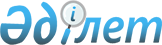 Кедендік кіріс ордерінің электрондық түрін ұсыну кезіндегі электрондық өзара іс-қимыл туралыЕуразиялық экономикалық комиссия Алқасының 2017 жылғы 24 сәуірдегі № 9 ұсынымы.
      Еуразиялық экономикалық одақ шеңберіндегі ақпараттық-коммуникациялық технологиялар және ақпараттық өзара іс-қимыл туралы хаттаманың (2014 жылғы 29 мамырдағы Еуразиялық экономикалық одақ туралы шартқа № 3 қосымша) 11-тармағына сәйкес Еуразиялық экономикалық комиссия Алқасы:
      Еуразиялық экономикалық комиссия туралы ереженің (2014 жылғы 29 мамырдағы Еуразиялық экономикалық одақ туралы шартқа № 1 қосымша) 43-тармағының 6-тармақшасында көзделген өкілеттіктерді іске асыруды қамтамасыз ету,
      Еуразиялық экономикалық одаққа мүше мемлекеттердің кеден ісі саласындағы уәкілеттік берілген мемлекеттік органдарына мәліметтер беру бойынша шаруашылық жүргізуші субъектілер мен жеке тұлғалар үшін тең жағдайлар жасау,
      Еуразиялық экономикалық одаққа мүше мемлекеттердің кеден ісі саласындағы уәкілеттік берілген мемлекеттік органдары, шаруашылық жүргізуші субъектілер мен жеке тұлғалар арасындағы келісілген электрондық өзара іс-қимылды дамыту мақсатында
      Еуразиялық экономикалық одаққа мүше мемлекеттерге осы Ұсыным Еуразиялық экономикалық одақтың ресми сайтында жарияланған күннен бастап күнтізбелік 90 күн өткен соң Еуразиялық экономикалық одаққа мүше мемлекеттердің кеден ісі саласындағы уәкілеттік берілген мемлекеттік органдары, шаруашылық жүргізуші субъектілер мен жеке тұлғалар арасындағы электрондық өзара іс-қимыл кезінде қосымшаға сәйкес форматы мен құрылымының сипаттамасына сай кедендік кіріс ордерінің электрондық түрін қолдануды ұсынады. Кедендік кіріс ордерінің электрондық түрінің форматы мен құрылымының СИПАТТАМАСЫ
      1. Осы Сипаттама Еуразиялық экономикалық одақ шеңберіндегі ақпараттық-коммуникациялық технологиялар мен ақпараттық өзара іс-қимыл туралы хаттаманың (2014 жылғы 29 мамырдағы Еуразиялық экономикалық одақ туралы шартқа № 3 қосымша) 11-тармағына және Кеден одағы Комиссиясының 2010 жылға 18 маусымдағы № 288 шешімімен бекітілген Кедендік кіріс ордерін толтыру және қолдану тәртібіне сәйкес әзірленді, Кедендік кіріс ордері электрондық түрінің форматы мен құрылымына қойылатын талаптарды және құрылымның жекелеген деректемелерін толтыру және (немесе) оның толтырылуын бақылау қағидаларын айқындайды. 
      2. Осы Сипаттамада пайдаланылатын ұғымдар Еуразиялық экономикалық одақтың құқығын құрайтын халықаралық шарттар мен актілерде айқындалған мәндерде қолданылады.
      Осы Сипаттамада пайдаланылатын қысқартулар мыналарды білдіреді:
      "XML" – Дүниежүзілік өрмек консорциумы (W3C) ұсынған белгілеудің кеңейтілетін тілі;
      "мүше мемлекет" – Еуразиялық экономикалық одаққа мүше болып табылатын мемлекет; 
      "ПТС (ПШТС)" – көлік құралының паспорты (көлік құралы шассиінің паспорты);
      "ЕАЭО СЭҚ ТН" – Еуразиялық экономикалық одақтың Сыртқы экономикалық қызметінің бірыңғай тауар номенклатурасы;
      "ТПО" – кедендік кіріс ордері.
      3. Кедендік кіріс ордерінің электрондық түрі осы Сипаттамада айқындалатын құрылымға (бұдан әрі – кедендік кіріс ордерінің құрылымы) сәйкес мынадай стандарттардың талаптары ескеріле отырып, XML-форматта қалыптастырылады:
      "Extensible Markup Language (XML) 1.0 (Fouth Edition)" – "Интернет" ақпараттық-телекоммуникациялық желісінде: http://www.w3.org/TR/REC-xml адресі бойынша жарияланған;
      "Namespaces in XML" – "Интернет" ақпараттық-телекоммуникациялық желісінде: http://www.w3.org/TR/REC-xml-names адресі бойынша жарияланған;
      "XML Schema Part 1: Structures" және "XML Schema Part 2: Datatypes" – "Интернет" ақпараттық-телекоммуникациялық желісінде:  http://www.w3.org/TR/xmlschema-1/ және http://www.w3.org/TR/ xmlschema-2/ адрестері бойынша жарияланған.
      4. Осы Сипаттамаға сәйкес қалыптастырылған кедендік кіріс ордері электрондық цифрлық қолтаңбамен (электрондық қолтаңбамен) қол қойылған электрондық құжат ретінде ресімделуі мүмкін.
      Трансшекаралық алмасу мақсаттары үшін кедендік кіріс ордері Еуразиялық экономикалық комиссия Алқасының 2015 жылғы 28 қыркүйектегі № 125 шешімімен бекітілген Еуразиялық экономикалық одаққа мүше мемлекеттердің мемлекеттік билік органдарының өзара және Еуразиялық экономикалық комиссиямен трансшекаралық өзара іс-қимылы кезінде электрондық құжаттар алмасу туралы ережеге сәйкес қалыптастырылады және оған цифрлық қолтаңбамен (электрондық қолтаңбамен) қол қойылады.
      5. Кедендік кіріс ордерінің құрылымы қарапайым (атомарлық) деректемелерге дейін иерархия деңгейлері ескеріле отырып, толық деректемелік құрам көрсетіліп, кесте нысанында беріледі.
      6. Кестеде мынадай сызықтар (бағандар) қалыптастырылады:
      "деректеменің аты" – деректеменің иерархиялық нөмірі көрсетілген, деректеменің қалыптасқан немесе ресми ауызша белгіленуі;
      "деректеменің сипаты" – деректеменің мағынасын (семантикасын) түсіндіретін мәтін;
      "идентификатор" – деректемеге сәйкес келетін деректердің модельдеріндегі деректер элементінің идентификаторы;
      "деректердің типі" – деректеменің ықтимал мәндерін ауызша сипаттау;
      "көпт." –  деректемелердің көптігі (міндеттілігі (опциондығы) және деректеменің ықтимал қайталану саны).
      7. Кедендік кіріс ордері құрылымы деректемелерінің көптігін көрсету үшін мынадай белгілемелер пайдаланылады:
      1 – деректеме міндетті, қайталауға жол берілмейді;
      n – деректеме міндетті, n рет қайталануға тиіс (n>1);
      1..* – деректеме міндетті, шексіз қайталануы мүмкін;
      n..* – деректеме міндетті, кемінде n рет қайталануға тиіс (n>1);
      n..m – деректеме міндетті, кемінде n рет қайталануға және n реттен артық қайталанбауға тиіс (n > 1, m > n);
      0..1 – деректеме опционды, қайталауға жол берілмейді;
      0..* – деректеме опционды, шексіз қайталануы мүмкін;
      0..m – деректеме опционды, m реттен артық қайталанбауға тиіс (m > n).
      8. Кедендік кіріс ордері құрылымының сипаттамасы 1-кестеде келтірілген. Кедендік кіріс ордері құрылымының сипаттамасы
      9. Атаулардың импортталатын кеңістіктері 2-кестеде келтірілген. Атаулардың импортталатын кеңістіктері
      Атаулардың импортталатын кеңістіктеріндегі "X.X.X" және "Y.Y.Y" символдары Кедендік кіріс ордерінің құрылымын әзірлеу кезінде пайдаланылған деректердің жалпы моделінің құрамдас бөліктері нұсқаларының нөмірлеріне сәйкес келеді.
      10. Кедендік кіріс ордері құрылымының деректемелік құрамы (R.024) 3-кестеде келтірілген. Кедендік кіріс ордері құрылымының деректемелік құрамы (R.024)
					© 2012. Қазақстан Республикасы Әділет министрлігінің «Қазақстан Республикасының Заңнама және құқықтық ақпарат институты» ШЖҚ РМК
				
      Еуразиялық экономикалық комиссияАлқасының Төрағасы

Т. Саркисян
Еуразиялық экономикалық
комиссия Алқасының
2017 жылғы 24 сәуірдегі
№ 9 ұсынымына
ҚОСЫМША1-кесте
Р/с №
Элементтің белгіленуі
Сипаттамасы
1
2
3
1
Аты
кедендік кіріс ордері
2
Идентификатор
R.024
3
Нұсқасы
1.0.0
4
Анықтамасы
кедендік кіріс ордері
5
Пайдаланылуы
–
6
Атаулар кеңістігінің идентификаторы
urn:EEC:R:024:CustomsReceipt:v1.0.0
7
XML-құжаттың түбірлі элементі
CustomsReceipt
8
XML-схема файлының аты 
EEC_R_024_CustomsReceipt_v1.0.0.xsd2-кесте
Р/с №
Атаулар кеңістігінің идентификаторы
Префикс
1
2
3
1
urn:EEC:M:CA:ComplexDataObjects:vX.X.X
cacdo
2
urn:EEC:M:CA:SimpleDataObjects:vX.X.X
casdo
3
urn:EEC:M:ComplexDataObjects:vX.X.X
ccdo
4
urn:EEC:M:SimpleDataObjects:vX.X.X
csdo3-кесте
Деректеменің аты
Деректеменің аты
Деректеменің аты
Деректеменің аты
Деректеменің аты
Деректеменің аты
Деректеменің сипаттамасы
Идентификатор
Деректердің типі
Көпт.
1. Электрондық құжаттың (мәліметтердің) коды (csdo: EDoc Code)
1. Электрондық құжаттың (мәліметтердің) коды (csdo: EDoc Code)
1. Электрондық құжаттың (мәліметтердің) коды (csdo: EDoc Code)
1. Электрондық құжаттың (мәліметтердің) коды (csdo: EDoc Code)
1. Электрондық құжаттың (мәліметтердің) коды (csdo: EDoc Code)
1. Электрондық құжаттың (мәліметтердің) коды (csdo: EDoc Code)
электрондық құжаттар мен мәліметтер құрылымдарының тізіліміне сәйкес электрондық құжаттың (мәліметтердің) кодпен белгіленуі 
M.SDE.90001
csdo: EDocCodeType (M.SDT.90001)
Электрондық құжаттар мен мәліметтер құрылымдарының тізіліміне сәйкес кодтың мәні.
Шаблон: R(\.[A-Z]{2}\.[A-Z]{2}\.[0-9]{2})?\.[0-9]{3}
1
2. Электрондық құжаттың (мәліметтердің) идентификаторы
(csdo: EDoc Id)
2. Электрондық құжаттың (мәліметтердің) идентификаторы
(csdo: EDoc Id)
2. Электрондық құжаттың (мәліметтердің) идентификаторы
(csdo: EDoc Id)
2. Электрондық құжаттың (мәліметтердің) идентификаторы
(csdo: EDoc Id)
2. Электрондық құжаттың (мәліметтердің) идентификаторы
(csdo: EDoc Id)
2. Электрондық құжаттың (мәліметтердің) идентификаторы
(csdo: EDoc Id)
электрондық құжатты (мәліметті) бір мәнде идентификациялайтын символдар жолы 
M.SDE.90007
csdo: Universally Unique Id Type (M.SDT.90003)
ISO/IEC 9834-8 сәйкес идентификатордың мәні.
Шаблон: [0-9a-fA-F]{8}-[0-9a-fA-F]{4}-[0-9a-fA-F]{4}-[0-9a-fA-F]{4}-[0-9a-fA-F]{12}
1
3. Бастапқы электрондық құжаттың (мәліметтердің) идентификаторы
(csdo: EDoc Ref Id)
3. Бастапқы электрондық құжаттың (мәліметтердің) идентификаторы
(csdo: EDoc Ref Id)
3. Бастапқы электрондық құжаттың (мәліметтердің) идентификаторы
(csdo: EDoc Ref Id)
3. Бастапқы электрондық құжаттың (мәліметтердің) идентификаторы
(csdo: EDoc Ref Id)
3. Бастапқы электрондық құжаттың (мәліметтердің) идентификаторы
(csdo: EDoc Ref Id)
3. Бастапқы электрондық құжаттың (мәліметтердің) идентификаторы
(csdo: EDoc Ref Id)
жауап ретінде осы электрондық құжат (мәлімет) қалыптастырылған электрондық құжаттың (мәліметтердің) идентификаторы
M.SDE.90008
csdo:Universally Unique Id Type (M.SDT.90003)
ISO/IEC 9834-8 сәйкес идентификатордың мәні.
Шаблон: [0-9a-fA-F]{8}-[0-9a-fA-F]{4}-[0-9a-fA-F]{4}-[0-9a-fA-F]{4}-[0-9a-fA-F]{12}
0..1
4. Электрондық құжаттың (мәліметтердің) күні мен уақыты
(csdo:EDoc Date Time)
4. Электрондық құжаттың (мәліметтердің) күні мен уақыты
(csdo:EDoc Date Time)
4. Электрондық құжаттың (мәліметтердің) күні мен уақыты
(csdo:EDoc Date Time)
4. Электрондық құжаттың (мәліметтердің) күні мен уақыты
(csdo:EDoc Date Time)
4. Электрондық құжаттың (мәліметтердің) күні мен уақыты
(csdo:EDoc Date Time)
4. Электрондық құжаттың (мәліметтердің) күні мен уақыты
(csdo:EDoc Date Time)
электрондық құжаттың (мәліметтердің) жасалған күні мен уақыты
M.SDE.90002
bdt:Date Time Type (M.BDT.00006)
МемСТ ИСО 8601–2001 сәйкес күні мен уақытын белгілеу
1
5. Кедендік кіріс ордерінің типі
(cacdo:CRType Details)
5. Кедендік кіріс ордерінің типі
(cacdo:CRType Details)
5. Кедендік кіріс ордерінің типі
(cacdo:CRType Details)
5. Кедендік кіріс ордерінің типі
(cacdo:CRType Details)
5. Кедендік кіріс ордерінің типі
(cacdo:CRType Details)
5. Кедендік кіріс ордерінің типі
(cacdo:CRType Details)
кедендік кіріс ордерінің типі
M.CA.CDE.00013
cacdo: CRType Details Type (M.CA.CDT.00013)
Салынған элементтер мәндерінің салаларымен айқындалады 
1
5.1. ТПО. Тауарларды өткізу мақсатының коды
(casdo:CRPurposeCode)
5.1. ТПО. Тауарларды өткізу мақсатының коды
(casdo:CRPurposeCode)
5.1. ТПО. Тауарларды өткізу мақсатының коды
(casdo:CRPurposeCode)
5.1. ТПО. Тауарларды өткізу мақсатының коды
(casdo:CRPurposeCode)
5.1. ТПО. Тауарларды өткізу мақсатының коды
(casdo:CRPurposeCode)
тауарларды өткізу мақсатының екі таңбалы әріптік коды
M.CA.SDE.00046
casdo: Code2Codeype (M.CA.SDT.00021)
Символдардың қалыпқа түсірілген жолы.
Ұзындығы: 2
1
5.2. ТПО. Өткізу тәсілінің коды
(casdo:CRObjectCode)
5.2. ТПО. Өткізу тәсілінің коды
(casdo:CRObjectCode)
5.2. ТПО. Өткізу тәсілінің коды
(casdo:CRObjectCode)
5.2. ТПО. Өткізу тәсілінің коды
(casdo:CRObjectCode)
5.2. ТПО. Өткізу тәсілінің коды
(casdo:CRObjectCode)
ТПО тауарларын өткізу тәсілінің екі таңбалы әріптік коды 
M.CA.SDE.00059
casdo:Code2CodeType (M.CA.SDT.00021)
Символдардың қалыпқа түсірілген жолы.
Ұзындығы: 2
1
5.3. Көлік түрінің коды
(csdo:UnifiedTransportModeCode)
5.3. Көлік түрінің коды
(csdo:UnifiedTransportModeCode)
5.3. Көлік түрінің коды
(csdo:UnifiedTransportModeCode)
5.3. Көлік түрінің коды
(csdo:UnifiedTransportModeCode)
5.3. Көлік түрінің коды
(csdo:UnifiedTransportModeCode)
көлік түрінің кодпен белгіленуі 
M.SDE.00166
csdo:UnifiedCode20Type (M.SDT.00140)
"Анықтамалық (сыныптауыш) идентификаторы" атрибутымен айқындалған анықтамалыққа (сыныптауышқа) сәйкес кодтың мәні.
Ең аз ұзындығы: 1.
Ең көп ұзындығы: 20
0..1
а) анықтамалық (сыныптауыш) идентификаторы 
(code‌List‌Id атрибуты)
а) анықтамалық (сыныптауыш) идентификаторы 
(code‌List‌Id атрибуты)
а) анықтамалық (сыныптауыш) идентификаторы 
(code‌List‌Id атрибуты)
а) анықтамалық (сыныптауыш) идентификаторы 
(code‌List‌Id атрибуты)
оларға сәйкес код көрсетілген анықтамалықтың (сыныптауыштың) белгіленуі
–
csdo: Reference Data Id Type (M.SDT.00091)
(#xA) жолы мен (#x9) табуляциясын ажырату симолдарын қамтымайтын симолдардың қалыптандырылған жолы.
Ең аз ұзындығы: 1.
Ең көп ұзындығы: 20
1
6. Кедендік кіріс ордерінің анықтамалық нөмірі
(cacdo: Customs Receipt Id Details)
6. Кедендік кіріс ордерінің анықтамалық нөмірі
(cacdo: Customs Receipt Id Details)
6. Кедендік кіріс ордерінің анықтамалық нөмірі
(cacdo: Customs Receipt Id Details)
6. Кедендік кіріс ордерінің анықтамалық нөмірі
(cacdo: Customs Receipt Id Details)
6. Кедендік кіріс ордерінің анықтамалық нөмірі
(cacdo: Customs Receipt Id Details)
6. Кедендік кіріс ордерінің анықтамалық нөмірі
(cacdo: Customs Receipt Id Details)
кедендік кіріс ордерінің анықтамалық нөмірі туралы мәліметтер
M.CA.CDE.00037
cacdo: Customs Receipt Id Details Type (M.CA.CDT.00029)
Салынған элементтер мәндерінің салаларымен айқындалады 
0..1
6.1. Кеден органының коды
(casdo: Customs Office Code)
6.1. Кеден органының коды
(casdo: Customs Office Code)
6.1. Кеден органының коды
(casdo: Customs Office Code)
6.1. Кеден органының коды
(casdo: Customs Office Code)
6.1. Кеден органының коды
(casdo: Customs Office Code)
кеден органының коды
M.CA.SDE.00034
casdo: Customs Office Code Type (M.CA.SDT.00025)
Еуразиялық экономикалық одаққа мүше мемлекеттердің кеден органдарының сыныптауышына сәйкес кодтың мәні.
Шаблон: [0-9]{2}|[0-9]{5}|[0-9]{8}
1
6.2. Құжаттың күні
(csdo:Doc Creation Date)
6.2. Құжаттың күні
(csdo:Doc Creation Date)
6.2. Құжаттың күні
(csdo:Doc Creation Date)
6.2. Құжаттың күні
(csdo:Doc Creation Date)
6.2. Құжаттың күні
(csdo:Doc Creation Date)
құжаттың берілген, қол қойылған, бекітілген немесе тіркелген күні
M.SDE.00045
bdt: Date Type (M.BDT.00005)
МемСТ ИСО 8601–2001 сәйкес күнін белгілеу
1
6.3. Кедендік кіріс ордерінің тіркеу нөмірі
(casdo: Customs Receipt Doc Id)
6.3. Кедендік кіріс ордерінің тіркеу нөмірі
(casdo: Customs Receipt Doc Id)
6.3. Кедендік кіріс ордерінің тіркеу нөмірі
(casdo: Customs Receipt Doc Id)
6.3. Кедендік кіріс ордерінің тіркеу нөмірі
(casdo: Customs Receipt Doc Id)
6.3. Кедендік кіріс ордерінің тіркеу нөмірі
(casdo: Customs Receipt Doc Id)
кедендік кіріс ордерінің сериясы және (немесе) типографиялық нөмірі не тіркеу журналы бойынша реттік нөмірі
M.CA.SDE.00161
casdo: Customs Receipt Doc Id Type (M.CA.SDT.00124)
Символдардың қалыпқа түсірілген жолы.
Ұзындығы: 10
1
7. Қосымша парақтардың саны
(casdo: Add‌Page‌Quantity)
7. Қосымша парақтардың саны
(casdo: Add‌Page‌Quantity)
7. Қосымша парақтардың саны
(casdo: Add‌Page‌Quantity)
7. Қосымша парақтардың саны
(casdo: Add‌Page‌Quantity)
7. Қосымша парақтардың саны
(casdo: Add‌Page‌Quantity)
7. Қосымша парақтардың саны
(casdo: Add‌Page‌Quantity)
қосымша парақтардың саны
M.CA.SDE.00153
csdo:Quantity6 Type (M.SDT.00106)
Есептеудің ондық жүйесіндегі теріс емес бүтін сан.
Цифрлардың ең көп саны: 6
0..1
8. Төлеуші туралы мәліметтер
(cacdo:‌CRPayer‌Details)
8. Төлеуші туралы мәліметтер
(cacdo:‌CRPayer‌Details)
8. Төлеуші туралы мәліметтер
(cacdo:‌CRPayer‌Details)
8. Төлеуші туралы мәліметтер
(cacdo:‌CRPayer‌Details)
8. Төлеуші туралы мәліметтер
(cacdo:‌CRPayer‌Details)
8. Төлеуші туралы мәліметтер
(cacdo:‌CRPayer‌Details)
төлеуші туралы мәліметтер
M.CA.CDE.00084
cacdo:‌CRSubject‌Details‌Type (M.CA.CDT.00049)
Салынған элементтер мәндерінің салаларымен айқындалады 
1..2
8.1. Жеке тұлғаның белгісі
(casdo:‌Person‌Indicator)
8.1. Жеке тұлғаның белгісі
(casdo:‌Person‌Indicator)
8.1. Жеке тұлғаның белгісі
(casdo:‌Person‌Indicator)
8.1. Жеке тұлғаның белгісі
(casdo:‌Person‌Indicator)
8.1. Жеке тұлғаның белгісі
(casdo:‌Person‌Indicator)
мәліметтердің жеке тұлғаға тиесілілігін айқындайтын белгі
M.CA.SDE.00476
bdt:‌Indicator‌Type (M.BDT.00013)
Екі мәннің бірі: "true" (ақиқат) немесе "false" (жалған)
1
8.2. Нақты төлеушінің белгісі
(casdo:‌CRFact‌Payer‌Indicator)
8.2. Нақты төлеушінің белгісі
(casdo:‌CRFact‌Payer‌Indicator)
8.2. Нақты төлеушінің белгісі
(casdo:‌CRFact‌Payer‌Indicator)
8.2. Нақты төлеушінің белгісі
(casdo:‌CRFact‌Payer‌Indicator)
8.2. Нақты төлеушінің белгісі
(casdo:‌CRFact‌Payer‌Indicator)
мәліметтердің нақты төлеушіге тиесілілігін айқындайтын белгі
M.CA.SDE.00590
bdt:‌Indicator‌Type (M.BDT.00013)
Екі мәннің бірі: "true" (ақиқат) немесе "false" (жалған)
1
8.3. Елдің коды
(csdo:‌Unified‌Country‌Code)
8.3. Елдің коды
(csdo:‌Unified‌Country‌Code)
8.3. Елдің коды
(csdo:‌Unified‌Country‌Code)
8.3. Елдің коды
(csdo:‌Unified‌Country‌Code)
8.3. Елдің коды
(csdo:‌Unified‌Country‌Code)
заңды тұлғаның мемлекеттік тіркелген не жеке тұлғаның азаматтығы елінің кодпен белгіленуі 
M.SDE.00162
csdo:‌Unified‌Country‌Code‌Type (M.SDT.00112)
"Анықтамалық (сыныптауыш) идентификаторы" атрибутымен айқындалған  әлем елдерінің сыныптауышына сәйкес екі әріптік кодтың мәні.
Шаблон: [A-Z]{2}
1
а) анықтамалық (сыныптауыш) идентификаторы 
(code‌List‌Id атрибуты)
а) анықтамалық (сыныптауыш) идентификаторы 
(code‌List‌Id атрибуты)
а) анықтамалық (сыныптауыш) идентификаторы 
(code‌List‌Id атрибуты)
а) анықтамалық (сыныптауыш) идентификаторы 
(code‌List‌Id атрибуты)
оларға сәйкес код көрсетілген анықтамалықтың (сыныптауыштың) белгіленуі 
–
csdo:‌Reference‌Data‌Id‌Type (M.SDT.00091)
(#xA) жолы мен (#x9) табуляциясын ажырату симолдарын қамтымайтын симолдардың қалыптандырылған жолы.
Ең аз ұзындығы: 1.
Ең көп ұзындығы: 20
1
8.4. Шаруашылық жүргізуші субъектінің атауы
(csdo:‌Business‌Entity‌Name)
8.4. Шаруашылық жүргізуші субъектінің атауы
(csdo:‌Business‌Entity‌Name)
8.4. Шаруашылық жүргізуші субъектінің атауы
(csdo:‌Business‌Entity‌Name)
8.4. Шаруашылық жүргізуші субъектінің атауы
(csdo:‌Business‌Entity‌Name)
8.4. Шаруашылық жүргізуші субъектінің атауы
(csdo:‌Business‌Entity‌Name)
шаруашылық жүргізуші субъектінің толық атауы немесе жеке тұлғаның тегі, аты, әкесінің аты
M.SDE.00187
csdo:‌Name300‌Type (M.SDT.00056)
(#xA) жолы мен (#x9) табуляциясын ажырату симолдарын қамтымайтын симолдардың қалыптандырылған жолы.
Ең аз ұзындығы: 1.
Ең көп ұзындығы: 300
0..1
8.5. Шаруашылық жүргізуші субъектінің қысқаша атауы
(csdo:‌Business‌Entity‌Brief‌Name)
8.5. Шаруашылық жүргізуші субъектінің қысқаша атауы
(csdo:‌Business‌Entity‌Brief‌Name)
8.5. Шаруашылық жүргізуші субъектінің қысқаша атауы
(csdo:‌Business‌Entity‌Brief‌Name)
8.5. Шаруашылық жүргізуші субъектінің қысқаша атауы
(csdo:‌Business‌Entity‌Brief‌Name)
8.5. Шаруашылық жүргізуші субъектінің қысқаша атауы
(csdo:‌Business‌Entity‌Brief‌Name)
шаруашылық жүргізуші субъектінің қысқартылған атауы немесе жеке тұлғаның тегі, аты, әкесінің аты
M.SDE.00188
csdo:‌Name120‌Type (M.SDT.00055)
(#xA) жолы мен (#x9) табуляциясын ажырату симолдарын қамтымайтын симолдардың қалыптандырылған жолы.
Ең аз ұзындығы: 1.
Ең көп ұзындығы: 120
0..1
8.6. Ұйымдық-құқықтық нысанның коды
(csdo:‌Business‌Entity‌Type‌Code)
8.6. Ұйымдық-құқықтық нысанның коды
(csdo:‌Business‌Entity‌Type‌Code)
8.6. Ұйымдық-құқықтық нысанның коды
(csdo:‌Business‌Entity‌Type‌Code)
8.6. Ұйымдық-құқықтық нысанның коды
(csdo:‌Business‌Entity‌Type‌Code)
8.6. Ұйымдық-құқықтық нысанның коды
(csdo:‌Business‌Entity‌Type‌Code)
субъект тіркелген ұйымдық-құқықтық нысанның кодпен белгіленуі
M.SDE.00023
csdo:‌Unified‌Code20‌Type (M.SDT.00140)
"Анықтамалық (сыныптауыш) идентификаторы" атрибутымен айқындалған анықтамалыққа (сыныптауышқа) сәйкес кодтың мәні.
Ең аз ұзындығы: 1.
Ең көп ұзындығы: 20
0..1
а) анықтамалық (сыныптауыш) идентификаторы
(code‌List‌Id атрибуты)
а) анықтамалық (сыныптауыш) идентификаторы
(code‌List‌Id атрибуты)
а) анықтамалық (сыныптауыш) идентификаторы
(code‌List‌Id атрибуты)
а) анықтамалық (сыныптауыш) идентификаторы
(code‌List‌Id атрибуты)
оларға сәйкес код көрсетілген анықтамалықтың (сыныптауыштың белгіленуі) 
–
csdo:‌Reference‌Data‌Id‌Type (M.SDT.00091)
(#xA) жолы мен (#x9) табуляциясын ажырату симолдарын қамтымайтын симолдардың қалыптандырылған жолы.
Ең аз ұзындығы: 1.
Ең көп ұзындығы: 20
1
8.7. Ұйымдық-құқықтық нысанның атауы
(csdo:‌Business‌Entity‌Type‌Name)
8.7. Ұйымдық-құқықтық нысанның атауы
(csdo:‌Business‌Entity‌Type‌Name)
8.7. Ұйымдық-құқықтық нысанның атауы
(csdo:‌Business‌Entity‌Type‌Name)
8.7. Ұйымдық-құқықтық нысанның атауы
(csdo:‌Business‌Entity‌Type‌Name)
8.7. Ұйымдық-құқықтық нысанның атауы
(csdo:‌Business‌Entity‌Type‌Name)
субъект тіркелген ұйымдық-құқықтық нысанның атауы
M.SDE.00090
csdo:‌Name300‌Type (M.SDT.00056)
(#xA) жолы мен (#x9) табуляциясын ажырату симолдарын қамтымайтын симолдардың қалыптандырылған жолы.
Ең аз ұзындығы: 1.
Ең көп ұзындығы: 300
0..1
8.8. Шаруашылық жүргізуші субъектінің идентификаторы
(csdo:‌Business‌Entity‌Id)
8.8. Шаруашылық жүргізуші субъектінің идентификаторы
(csdo:‌Business‌Entity‌Id)
8.8. Шаруашылық жүргізуші субъектінің идентификаторы
(csdo:‌Business‌Entity‌Id)
8.8. Шаруашылық жүргізуші субъектінің идентификаторы
(csdo:‌Business‌Entity‌Id)
8.8. Шаруашылық жүргізуші субъектінің идентификаторы
(csdo:‌Business‌Entity‌Id)
мемлекеттік тіркеу кезінде берілген тізілім бойынша жазбаның нөмірі (коды)
M.SDE.00189
csdo:‌Business‌Entity‌Id‌Type (M.SDT.00157)
Символдардың қалыпқа түсірілген жолы.
Ең аз ұзындығы: 1.
Ең көп ұзындығы: 20
0..1
а) идентификациялау әдісі
(kind‌Id атрибуты)
а) идентификациялау әдісі
(kind‌Id атрибуты)
а) идентификациялау әдісі
(kind‌Id атрибуты)
а) идентификациялау әдісі
(kind‌Id атрибуты)
шаруашылық жүргізуші субъектілерді идентификациялау әдісі
–
csdo:‌Business‌Entity‌Id‌Kind‌Id‌Type (M.SDT.00158)
Шаруашылық жүргізуші субъектілерді идентификациялау әдістерінің анықтамалығынан алынған идентификатордың мәні
1
8.9. Бірегей идентификациялық кедендік нөмір
(csdo:‌Unique‌Customs‌Number‌Id)
8.9. Бірегей идентификациялық кедендік нөмір
(csdo:‌Unique‌Customs‌Number‌Id)
8.9. Бірегей идентификациялық кедендік нөмір
(csdo:‌Unique‌Customs‌Number‌Id)
8.9. Бірегей идентификациялық кедендік нөмір
(csdo:‌Unique‌Customs‌Number‌Id)
8.9. Бірегей идентификациялық кедендік нөмір
(csdo:‌Unique‌Customs‌Number‌Id)
субъектінің кедендік бақылау мақсаттарына арналған бірегей идентификациялық кедендік нөмірі
M.SDE.00135
csdo:‌Unique‌Customs‌Number‌Id‌Type (M.SDT.00089)
Символдардың қалыпқа түсірілген жолы.
Ең аз ұзындығы: 1.
Ең көп ұзындығы: 17
0..1
8.10. Салық төлеушінінің идентификаторы
(csdo:‌Taxpayer‌Id)
8.10. Салық төлеушінінің идентификаторы
(csdo:‌Taxpayer‌Id)
8.10. Салық төлеушінінің идентификаторы
(csdo:‌Taxpayer‌Id)
8.10. Салық төлеушінінің идентификаторы
(csdo:‌Taxpayer‌Id)
8.10. Салық төлеушінінің идентификаторы
(csdo:‌Taxpayer‌Id)
салық төлеушінің тіркелген елінің салық төлеушілері тізіліміндегі субъектінің идентификаторы
M.SDE.00025
csdo:‌Taxpayer‌Id‌Type (M.SDT.00025)
Салық төлеушінің тіркелген елінде қабылданған қағидаларға сәйкес идентификатордың мәні.
Ең аз ұзындығы: 1.
Ең көп ұзындығы: 20
0..1
8.11. Есепке қою себебінің коды
(csdo:‌Tax‌Registration‌Reason‌Code)
8.11. Есепке қою себебінің коды
(csdo:‌Tax‌Registration‌Reason‌Code)
8.11. Есепке қою себебінің коды
(csdo:‌Tax‌Registration‌Reason‌Code)
8.11. Есепке қою себебінің коды
(csdo:‌Tax‌Registration‌Reason‌Code)
8.11. Есепке қою себебінің коды
(csdo:‌Tax‌Registration‌Reason‌Code)
субъектіні Ресей Федерациясында салықтық есепке қою себебін идентификациялайтын  код
M.SDE.00030
csdo:‌Tax‌Registration‌Reason‌Code‌Type (M.SDT.00030)
Символдардың қалыпқа түсірілген жолы.
Шаблон: \d{9}
0..1
8.12. Байланыс деректемесі
(ccdo:‌Communication‌Details)
8.12. Байланыс деректемесі
(ccdo:‌Communication‌Details)
8.12. Байланыс деректемесі
(ccdo:‌Communication‌Details)
8.12. Байланыс деректемесі
(ccdo:‌Communication‌Details)
8.12. Байланыс деректемесі
(ccdo:‌Communication‌Details)
шаруашылық жүргізуші субъектінің байланыс деректемесі 
M.CDE.00003
ccdo:‌Communication‌Details‌Type (M.CDT.00003)
Салынған элементтер мәндерінің салаларымен айқындалады 
0..*
8.12.1. Байланыс түрінің коды
(csdo:‌Communication‌Channel‌Code)
8.12.1. Байланыс түрінің коды
(csdo:‌Communication‌Channel‌Code)
8.12.1. Байланыс түрінің коды
(csdo:‌Communication‌Channel‌Code)
8.12.1. Байланыс түрінің коды
(csdo:‌Communication‌Channel‌Code)
байланыс құралы (арнасы) (телефон, факс, электрондық почта және басқалары) түрінің кодпен белгіленуі
M.SDE.00014
csdo:‌Communication‌Channel‌Code‌V2‌Type (M.SDT.00163)
Байланыс арнасының сыныптауышына сәйкес кодтың мәні.
Ең аз ұзындығы: 1.
Ең көп ұзындығы: 20
0..1
8.12.2. Байланыс түрінің атауы
(csdo:‌Communication‌Channel‌Name)
8.12.2. Байланыс түрінің атауы
(csdo:‌Communication‌Channel‌Name)
8.12.2. Байланыс түрінің атауы
(csdo:‌Communication‌Channel‌Name)
8.12.2. Байланыс түрінің атауы
(csdo:‌Communication‌Channel‌Name)
байланыс құралы (арнасы) түрінің атауы (телефон, факс, электрондық почта және басқалары)
M.SDE.00093
csdo:‌Name120‌Type (M.SDT.00055)
(#xA) жолы мен (#x9) табуляциясын ажырату симолдарын қамтымайтын симолдардың қалыптандырылған жолы.
Ең аз ұзындығы: 1.
Ең көп ұзындығы: 120
0..1
8.12.3.  Байланыс арнасының идентификаторы 
(csdo:‌Communication‌Channel‌Id)
8.12.3.  Байланыс арнасының идентификаторы 
(csdo:‌Communication‌Channel‌Id)
8.12.3.  Байланыс арнасының идентификаторы 
(csdo:‌Communication‌Channel‌Id)
8.12.3.  Байланыс арнасының идентификаторы 
(csdo:‌Communication‌Channel‌Id)
байланыс арнасын идентификациялайтын символдардың реттілігі (телефон, факс нөмірін, электрондық почта адресін және басқаларын көрсету)
M.SDE.00015
csdo:‌Communication‌Channel‌Id‌Type (M.SDT.00015)
Символдардың қалыпқа түсірілген жолы.
Ең аз ұзындығы: 1.
Ең көп ұзындығы: 1000
1..*
8.13. ТПО. Адрес
(cacdo:‌CRSubject‌Address‌Details)
8.13. ТПО. Адрес
(cacdo:‌CRSubject‌Address‌Details)
8.13. ТПО. Адрес
(cacdo:‌CRSubject‌Address‌Details)
8.13. ТПО. Адрес
(cacdo:‌CRSubject‌Address‌Details)
8.13. ТПО. Адрес
(cacdo:‌CRSubject‌Address‌Details)
адрес туралы мәліметтер
M.CA.CDE.00055
cacdo:‌CRSubject‌Address‌Details‌Type (M.CA.CDT.00048)
Салынған элементтер мәндерінің салаларымен айқындалады 
0..*
8.13.1. Адрес түрінің коды
(csdo:‌Address‌Kind‌Code)
8.13.1. Адрес түрінің коды
(csdo:‌Address‌Kind‌Code)
8.13.1. Адрес түрінің коды
(csdo:‌Address‌Kind‌Code)
8.13.1. Адрес түрінің коды
(csdo:‌Address‌Kind‌Code)
адрес түрінің кодпен белгіленуі
M.SDE.00192
csdo:‌Address‌Kind‌Code‌Type (M.SDT.00162)
Адрес түрлерінің сыныптауышына сәйкес кодтың мәні.
Ең аз ұзындығы: 1.
Ең көп ұзындығы: 20
0..1
8.13.2. Елдің коды
(csdo:‌Unified‌Country‌Code)
8.13.2. Елдің коды
(csdo:‌Unified‌Country‌Code)
8.13.2. Елдің коды
(csdo:‌Unified‌Country‌Code)
8.13.2. Елдің коды
(csdo:‌Unified‌Country‌Code)
елдің кодпен белгіленуі 
M.SDE.00162
csdo:‌Unified‌Country‌Code‌Type (M.SDT.00112)
"Анықтамалық (сыныптауыш) идентификаторы" атрибутымен айқындалған сыныптауышқа сәйкес әлем елдерінің екі әріптік кодтың мәні.
Шаблон: [A-Z]{2}
0..1
а) анықтамалық (сыныптауыш) идентификаторы
(code‌List‌Id атрибуты)
а) анықтамалық (сыныптауыш) идентификаторы
(code‌List‌Id атрибуты)
а) анықтамалық (сыныптауыш) идентификаторы
(code‌List‌Id атрибуты)
оларға сәйкес код көрсетілген анықтамалықтың (сыныптауыштың) белгіленуі
–
csdo:‌Reference‌Data‌Id‌Type (M.SDT.00091)
(#xA) жолы мен (#x9) табуляциясын ажырату симолдарын қамтымайтын симолдардың қалыптандырылған жолы.
Ең аз ұзындығы: 1.
Ең көп ұзындығы: 20
1
8.13.3. Аумақтың коды
(csdo:‌Territory‌Code)
8.13.3. Аумақтың коды
(csdo:‌Territory‌Code)
8.13.3. Аумақтың коды
(csdo:‌Territory‌Code)
8.13.3. Аумақтың коды
(csdo:‌Territory‌Code)
әкімшілік-аумақтық бөлініс бірлігінің коды
M.SDE.00031
csdo:‌Territory‌Code‌Type (M.SDT.00031)
Символдардың қалыпқа түсірілген жолы.
Ең аз ұзындығы: 1.
Ең көп ұзындығы: 17
0..1
8.13.4. Өңір
(csdo:‌Region‌Name)
8.13.4. Өңір
(csdo:‌Region‌Name)
8.13.4. Өңір
(csdo:‌Region‌Name)
8.13.4. Өңір
(csdo:‌Region‌Name)
бірінші деңгейдегі әкімшілік-аумақтық бөлініс бірлігінің атауы
M.SDE.00007
csdo:‌Name120‌Type (M.SDT.00055)
(#xA) жолы мен (#x9) табуляциясын ажырату симолдарын қамтымайтын симолдардың қалыптандырылған жолы.
Ең аз ұзындығы: 1.
Ең көп ұзындығы: 120
0..1
8.13.5. Аудан
(csdo:‌District‌Name)
8.13.5. Аудан
(csdo:‌District‌Name)
8.13.5. Аудан
(csdo:‌District‌Name)
8.13.5. Аудан
(csdo:‌District‌Name)
екінші деңгейдегі әкімшілік-аумақтық бөлініс бірлігінің атауы
M.SDE.00008
csdo:‌Name120‌Type (M.SDT.00055)
(#xA) жолы мен (#x9) табуляциясын ажырату симолдарын қамтымайтын симолдардың қалыптандырылған жолы.
Ең аз ұзындығы: 1.
Ең көп ұзындығы: 120
0..1
8.13.6. Қала
(csdo:‌City‌Name)
8.13.6. Қала
(csdo:‌City‌Name)
8.13.6. Қала
(csdo:‌City‌Name)
8.13.6. Қала
(csdo:‌City‌Name)
қаланың атауы 
M.SDE.00009
csdo:‌Name120‌Type (M.SDT.00055)
(#xA) жолы мен (#x9) табуляциясын ажырату симолдарын қамтымайтын симолдардың қалыптандырылған жолы.
Ең аз ұзындығы: 1.
Ең көп ұзындығы: 120
0..1
8.13.7. Елді мекен
(csdo:‌Settlement‌Name)
8.13.7. Елді мекен
(csdo:‌Settlement‌Name)
8.13.7. Елді мекен
(csdo:‌Settlement‌Name)
8.13.7. Елді мекен
(csdo:‌Settlement‌Name)
елді мекеннің атауы 
M.SDE.00057
csdo:‌Name120‌Type (M.SDT.00055)
(#xA) жолы мен (#x9) табуляциясын ажырату симолдарын қамтымайтын симолдардың қалыптандырылған жолы.
Ең аз ұзындығы: 1.
Ең көп ұзындығы: 120
0..1
8.13.8. Көше
(csdo:‌Street‌Name)
8.13.8. Көше
(csdo:‌Street‌Name)
8.13.8. Көше
(csdo:‌Street‌Name)
8.13.8. Көше
(csdo:‌Street‌Name)
қалалық инфрақұрылымның көше-жол желісі элементінің 
атауы 
M.SDE.00010
csdo:‌Name120‌Type (M.SDT.00055)
(#xA) жолы мен (#x9) табуляциясын ажырату симолдарын қамтымайтын симолдардың қалыптандырылған жолы.
Ең аз ұзындығы: 1.
Ең көп ұзындығы: 120
0..1
8.13.9. Үйдің нөмірі
(csdo:‌Building‌Number‌Id)
8.13.9. Үйдің нөмірі
(csdo:‌Building‌Number‌Id)
8.13.9. Үйдің нөмірі
(csdo:‌Building‌Number‌Id)
8.13.9. Үйдің нөмірі
(csdo:‌Building‌Number‌Id)
үйдің, корпустың, құрылыстың белгіленуі
M.SDE.00011
csdo:‌Id50‌Type (M.SDT.00093)
Символдардың қалыпқа түсірілген жолы.
Ең аз ұзындығы: 1.
Ең көп ұзындығы: 50
0..1
8.13.10. Үй-жайдың нөмірі
(csdo:‌Room‌Number‌Id)
8.13.10. Үй-жайдың нөмірі
(csdo:‌Room‌Number‌Id)
8.13.10. Үй-жайдың нөмірі
(csdo:‌Room‌Number‌Id)
8.13.10. Үй-жайдың нөмірі
(csdo:‌Room‌Number‌Id)
кеңсенің немесе пәтердің белгіленуі
M.SDE.00012
csdo:‌Id20‌Type (M.SDT.00092)
Символдардың қалыпқа түсірілген жолы.
Ең аз ұзындығы: 1.
Ең көп ұзындығы: 20
0..1
8.13.11. Почталық индексі
(csdo:‌Post‌Code)
8.13.11. Почталық индексі
(csdo:‌Post‌Code)
8.13.11. Почталық индексі
(csdo:‌Post‌Code)
8.13.11. Почталық индексі
(csdo:‌Post‌Code)
почта байланысы кәсіпорнының почталық индексі 
M.SDE.00006
csdo:‌Post‌Code‌Type (M.SDT.00006)
Символдардың қалыпқа түсірілген жолы.
Шаблон: [A-Z0-9][A-Z0-9 -]{1,8}[A-Z0-9]
0..1
8.13.12. Абоненттік жәшіктің нөмірі
(csdo:‌Post‌Office‌Box‌Id)
8.13.12. Абоненттік жәшіктің нөмірі
(csdo:‌Post‌Office‌Box‌Id)
8.13.12. Абоненттік жәшіктің нөмірі
(csdo:‌Post‌Office‌Box‌Id)
8.13.12. Абоненттік жәшіктің нөмірі
(csdo:‌Post‌Office‌Box‌Id)
почта байланысы кәсіпорнындағы абоненттік жәшіктің нөмірі
M.SDE.00013
csdo:‌Id20‌Type (M.SDT.00092)
Символдардың қалыпқа түсірілген жолы.
Ең аз ұзындығы: 1.
Ең көп ұзындығы: 20
0..1
8.13.13. Мәтіндік нысандағы адрес
(csdo:‌Address‌Text)
8.13.13. Мәтіндік нысандағы адрес
(csdo:‌Address‌Text)
8.13.13. Мәтіндік нысандағы адрес
(csdo:‌Address‌Text)
8.13.13. Мәтіндік нысандағы адрес
(csdo:‌Address‌Text)
мәтін түрінде еркін нысанда ұсынылған адрестер элементтерінің жинағы 
M.SDE.00005
csdo:‌Text1000‌Type (M.SDT.00071)
Символдар жолы.
Ең аз ұзындығы: 1.
Ең көп ұзындығы: 1000
0..1
8.14. Жеке куәлік
(ccdo:‌Identity‌Doc‌V3‌Details)
8.14. Жеке куәлік
(ccdo:‌Identity‌Doc‌V3‌Details)
8.14. Жеке куәлік
(ccdo:‌Identity‌Doc‌V3‌Details)
8.14. Жеке куәлік
(ccdo:‌Identity‌Doc‌V3‌Details)
8.14. Жеке куәлік
(ccdo:‌Identity‌Doc‌V3‌Details)
жеке тұлғаның  жеке басын куәландыратын құжат туралы мәліметтер 
M.CDE.00056
ccdo:‌Identity‌Doc‌Details‌V3‌Type (M.CDT.00062)
Салынған элементтер мәндерінің салаларымен айқындалады 
0..1
8.14.1. Елдің коды
(csdo:‌Unified‌Country‌Code)
8.14.1. Елдің коды
(csdo:‌Unified‌Country‌Code)
8.14.1. Елдің коды
(csdo:‌Unified‌Country‌Code)
8.14.1. Елдің коды
(csdo:‌Unified‌Country‌Code)
елдің кодпен белгіленуі 
M.SDE.00162
csdo:‌Unified‌Country‌Code‌Type (M.SDT.00112)
Екі әріптік кодтың мәні әлем елдерінің сыныптауышына сәйкес, "Анықтамалық (сыныптауыш) идентификаторы" атрибутымен айқындалған.
Шаблон: [A-Z]{2}
1
а) анықтамалық (сыныптауыш) идентификаторы 
(code‌List‌Id атрибуты)
а) анықтамалық (сыныптауыш) идентификаторы 
(code‌List‌Id атрибуты)
а) анықтамалық (сыныптауыш) идентификаторы 
(code‌List‌Id атрибуты)
оларға сәйкес код көрсетілген анықтамалықтың (сыныптауыштың) белгіленуі 
–
csdo:‌Reference‌Data‌Id‌Type (M.SDT.00091)
(#xA) жолы мен (#x9) табуляциясын ажырату симолдарын қамтымайтын симолдардың қалыптандырылған жолы.
Ең аз ұзындығы: 1.
Ең көп ұзындығы: 20
1
8.14.2 Жеке басты куәландыратын құжат түрінің коды
(csdo:‌Identity‌Doc‌Kind‌Code)
8.14.2 Жеке басты куәландыратын құжат түрінің коды
(csdo:‌Identity‌Doc‌Kind‌Code)
8.14.2 Жеке басты куәландыратын құжат түрінің коды
(csdo:‌Identity‌Doc‌Kind‌Code)
8.14.2 Жеке басты куәландыратын құжат түрінің коды
(csdo:‌Identity‌Doc‌Kind‌Code)
жеке басты куәландыратын құжат түрінің кодпен белгіленуі
M.SDE.00136
csdo:‌Identity‌Doc‌Kind‌Code‌Type (M.SDT.00098)
"Сыныптауышты идентификатор" атрибутымен айқындалған сыныптауыштан кодтың мәні.
Ең аз ұзындығы: 1.
Ең көп ұзындығы: 20
0..1
а) анықтамалық (сыныптауыш) идентификаторы 
(code‌List‌Id атрибуты)
а) анықтамалық (сыныптауыш) идентификаторы 
(code‌List‌Id атрибуты)
а) анықтамалық (сыныптауыш) идентификаторы 
(code‌List‌Id атрибуты)
оларға сәйкес код көрсетілген анықтамалықтың (сыныптауыштың) белгіленуі 
–
csdo:‌Reference‌Data‌Id‌Type (M.SDT.00091)
(#xA) жолы мен (#x9) табуляциясын ажырату симолдарын қамтымайтын симолдардың қалыптандырылған жолы.
Ең аз ұзындығы: 1.
Ең көп ұзындығы: 20
0..1
8.14.3. Құжат түрінің атауы
(csdo:‌Doc‌Kind‌Name)
8.14.3. Құжат түрінің атауы
(csdo:‌Doc‌Kind‌Name)
8.14.3. Құжат түрінің атауы
(csdo:‌Doc‌Kind‌Name)
8.14.3. Құжат түрінің атауы
(csdo:‌Doc‌Kind‌Name)
құжат түрінің атауы
M.SDE.00095
csdo:‌Name500‌Type (M.SDT.00134)
(#xA) жолы мен (#x9) табуляциясын ажырату симолдарын қамтымайтын симолдардың қалыптандырылған жолы.
Ең аз ұзындығы: 1.
Ең көп ұзындығы: 500
0..1
8.14.4. Құжаттың сериясы
(csdo:‌Doc‌Series‌Id)
8.14.4. Құжаттың сериясы
(csdo:‌Doc‌Series‌Id)
8.14.4. Құжаттың сериясы
(csdo:‌Doc‌Series‌Id)
8.14.4. Құжаттың сериясы
(csdo:‌Doc‌Series‌Id)
құжат сериясының цифрлық немесе әріптік-цифрлық белгіленуі
M.SDE.00157
csdo:‌Id20‌Type (M.SDT.00092)
Символдардың қалыпқа түсірілген жолы.
Ең аз ұзындығы: 1.
Ең көп ұзындығы: 20
0..1
8.14.5. Құжаттың нөмірі
(csdo:‌Doc‌Id)
8.14.5. Құжаттың нөмірі
(csdo:‌Doc‌Id)
8.14.5. Құжаттың нөмірі
(csdo:‌Doc‌Id)
8.14.5. Құжаттың нөмірі
(csdo:‌Doc‌Id)
құжатты беру кезінде оған берілген цифрлық немесе әріптік-цифрлық белгілеме
M.SDE.00044
csdo:‌Id50‌Type (M.SDT.00093)
Символдардың қалыпқа түсірілген жолы.
Ең аз ұзындығы: 1.
Ең көп ұзындығы: 50
1
8.14.6. Құжаттың күні
(csdo:‌Doc‌Creation‌Date)
8.14.6. Құжаттың күні
(csdo:‌Doc‌Creation‌Date)
8.14.6. Құжаттың күні
(csdo:‌Doc‌Creation‌Date)
8.14.6. Құжаттың күні
(csdo:‌Doc‌Creation‌Date)
құжаттың берілген, қол қойылған, бекітілген немесе тіркелген күні
M.SDE.00045
bdt:‌Date‌Type (M.BDT.00005)
МемСТ ИСО 8601–2001 сәйкес күнін белгілеу
0..1
8.14.7. Мүше мемлекеттің уәкілетті органының идентификаторы
(csdo:‌Authority‌Id)
8.14.7. Мүше мемлекеттің уәкілетті органының идентификаторы
(csdo:‌Authority‌Id)
8.14.7. Мүше мемлекеттің уәкілетті органының идентификаторы
(csdo:‌Authority‌Id)
8.14.7. Мүше мемлекеттің уәкілетті органының идентификаторы
(csdo:‌Authority‌Id)
мүше мемлекеттің мемлекеттік билік органын не ол уәкілеттік берген, құжатты берген ұйымды идентификациялайтын жол 
M.SDE.00068
csdo:‌Id20‌Type (M.SDT.00092)
Символдардың қалыпқа түсірілген жолы.
Ең аз ұзындығы: 1.
Ең көп ұзындығы: 20
0..1
8.14.8. Мүше мемлекеттің уәкілетті органының атауы 
(csdo:‌Authority‌Name)
8.14.8. Мүше мемлекеттің уәкілетті органының атауы 
(csdo:‌Authority‌Name)
8.14.8. Мүше мемлекеттің уәкілетті органының атауы 
(csdo:‌Authority‌Name)
8.14.8. Мүше мемлекеттің уәкілетті органының атауы 
(csdo:‌Authority‌Name)
мүше мемлекеттің мемлекеттік билік органының не ол уәкілеттік берген, құжатты берген ұйымның толық атауы 
M.SDE.00066
csdo:‌Name300‌Type (M.SDT.00056)
(#xA) жолы мен (#x9) табуляциясын ажырату симолдарын қамтымайтын симолдардың қалыптандырылған жолы.
Ең аз ұзындығы: 1.
Ең көп ұзындығы: 300
0..1
9. Төлем валютасы туралы мәлімет
(cacdo:‌CRCurrency‌Details)
9. Төлем валютасы туралы мәлімет
(cacdo:‌CRCurrency‌Details)
9. Төлем валютасы туралы мәлімет
(cacdo:‌CRCurrency‌Details)
9. Төлем валютасы туралы мәлімет
(cacdo:‌CRCurrency‌Details)
9. Төлем валютасы туралы мәлімет
(cacdo:‌CRCurrency‌Details)
9. Төлем валютасы туралы мәлімет
(cacdo:‌CRCurrency‌Details)
төлем валютасы туралы мәлімет
M.CA.CDE.00063
cacdo:‌CRCurrency‌Details‌Type (M.CA.CDT.00063)
Салынған элементтер мәндерінің салаларымен айқындалады 
0..1
9.1. Валютаның атауы
(casdo:‌Currency‌Name)
9.1. Валютаның атауы
(casdo:‌Currency‌Name)
9.1. Валютаның атауы
(casdo:‌Currency‌Name)
9.1. Валютаның атауы
(casdo:‌Currency‌Name)
9.1. Валютаның атауы
(casdo:‌Currency‌Name)
төлем валютасының атауы
M.CA.SDE.00012
csdo:‌Name40‌Type (M.SDT.00069)
(#xA) жолы мен (#x9) табуляциясын ажырату симолдарын қамтымайтын симолдардың қалыптандырылған жолы.
Ең аз ұзындығы: 1.
Ең көп ұзындығы: 40
1
9.2. Валютаның әріптік коды
(csdo:‌Unified‌Currency‌Code)
9.2. Валютаның әріптік коды
(csdo:‌Unified‌Currency‌Code)
9.2. Валютаның әріптік коды
(csdo:‌Unified‌Currency‌Code)
9.2. Валютаның әріптік коды
(csdo:‌Unified‌Currency‌Code)
9.2. Валютаның әріптік коды
(csdo:‌Unified‌Currency‌Code)
төлем валютасының кодтық әріптік белгіленуі 
M.SDE.00175
csdo:‌Unified‌Currency‌Code‌Type (M.SDT.00124)
"Анықтамалық (сыныптауыш) идентификаторы" атрибутымен айқындалған валюталардың идентификаторынан әріптік кодтың мәні.
Шаблон: [A-Z]{3}
1
а) анықтамалық (сыныптауыш) идентификаторы
(атрибут code‌List‌Id)
а) анықтамалық (сыныптауыш) идентификаторы
(атрибут code‌List‌Id)
а) анықтамалық (сыныптауыш) идентификаторы
(атрибут code‌List‌Id)
а) анықтамалық (сыныптауыш) идентификаторы
(атрибут code‌List‌Id)
оларға сәйкес код көрсетілген анықтамалықтың (сыныптауыштың) белгіленуі
–
csdo:‌Reference‌Data‌Id‌Type (M.SDT.00091)
(#xA) жолы мен (#x9) табуляциясын ажырату симолдарын қамтымайтын симолдардың қалыптандырылған жолы.
Ең аз ұзындығы: 1.
Ең көп ұзындығы: 20
1
9.3. Валютаның цифрлық коды
(csdo:‌Unified‌Currency‌N3‌Code)
9.3. Валютаның цифрлық коды
(csdo:‌Unified‌Currency‌N3‌Code)
9.3. Валютаның цифрлық коды
(csdo:‌Unified‌Currency‌N3‌Code)
9.3. Валютаның цифрлық коды
(csdo:‌Unified‌Currency‌N3‌Code)
9.3. Валютаның цифрлық коды
(csdo:‌Unified‌Currency‌N3‌Code)
төлем валютасының кодтық цифрлық белгіленуі 
M.SDE.00176
csdo:‌Unified‌Currency‌N3‌Code‌Type (M.SDT.00125)
"Анықтамалық (сыныптауыш) идентификаторы" атрибутымен айқындалған валюталар сыныптауышынан цифрлық кодтың мәні.
Шаблон: [0-9]{3}
1
а) анықтамалық (сыныптауыш) идентификаторы
(code‌List‌Id атрибуты)
а) анықтамалық (сыныптауыш) идентификаторы
(code‌List‌Id атрибуты)
а) анықтамалық (сыныптауыш) идентификаторы
(code‌List‌Id атрибуты)
а) анықтамалық (сыныптауыш) идентификаторы
(code‌List‌Id атрибуты)
оларға сәйкес код көрсетілген анықтамалықтың (сыныптауыштың) белгіленуі
–
csdo:‌Reference‌Data‌Id‌Type (M.SDT.00091)
(#xA) жолы мен (#x9) табуляциясын ажырату симолдарын қамтымайтын симолдардың қалыптандырылған жолы.
Ең аз ұзындығы: 1.
Ең көп ұзындығы: 20
1
9.4. Валюта бағамы
(casdo:‌Exchange‌Rate)
9.4. Валюта бағамы
(casdo:‌Exchange‌Rate)
9.4. Валюта бағамы
(casdo:‌Exchange‌Rate)
9.4. Валюта бағамы
(casdo:‌Exchange‌Rate)
9.4. Валюта бағамы
(casdo:‌Exchange‌Rate)
валюта бағамы
M.CA.SDE.00178
casdo:‌Exchange‌Rate‌Type (M.CA.SDT.00071)
Есептеудің ондық жүйесіндегі сан.
Ең төм. мән. 0.
Цифрлардың ең көп саны: 20.
Бөлшек цифрдың ең көп саны: 4
2
а)  валютаның коды
(currency‌Code атрибуты)
а)  валютаның коды
(currency‌Code атрибуты)
а)  валютаның коды
(currency‌Code атрибуты)
а)  валютаның коды
(currency‌Code атрибуты)
валютаның кодпен белгіленуі
–
csdo:‌Currency‌Code‌V3‌Type (M.SDT.00144)
"Сыныптауыш идентификаторы" атрибутымен айқындалған валюталар сыныптауышынан әріптік кодтың мәні
Шаблон: [A-Z]{3}
1
б) анықтамалық (сыныптауыш) идентификаторы
(code‌List‌Id атрибуты)
б) анықтамалық (сыныптауыш) идентификаторы
(code‌List‌Id атрибуты)
б) анықтамалық (сыныптауыш) идентификаторы
(code‌List‌Id атрибуты)
б) анықтамалық (сыныптауыш) идентификаторы
(code‌List‌Id атрибуты)
оған сәйкес валютаның кодпен белгіленуі көрсетілген анықтамалықтың (сыныптауыштың) белгіленуі 
–
csdo:‌Reference‌Data‌Id‌Type (M.SDT.00091)
(#xA) жолы мен (#x9) табуляциясын ажырату симолдарын қамтымайтын симолдардың қалыптандырылған жолы.
Ең аз ұзындығы: 1.
Ең көп ұзындығы: 20
1
в) ауқым
(scale‌Number атрибуты)
в) ауқым
(scale‌Number атрибуты)
в) ауқым
(scale‌Number атрибуты)
в) ауқым
(scale‌Number атрибуты)
10 саны дәрежесінің көрсеткіші түрінде ұсынылған есептеудің ондық жүйесіндегі ақшалай соманың ауқымы
–
csdo:‌Number2‌Type (M.SDT.00096)
Есептеудің ондық жүйесіндегі сан.
Цифрлардың ең көп саны: 2.
Бөлшек цифрдың ең көп саны: 0.
Әдепкі қалпы бойынша мәні: 0
0..1
9.5. Валюта бағамын қолдану күні
(casdo:‌Exchange‌Rate‌Date)
9.5. Валюта бағамын қолдану күні
(casdo:‌Exchange‌Rate‌Date)
9.5. Валюта бағамын қолдану күні
(casdo:‌Exchange‌Rate‌Date)
9.5. Валюта бағамын қолдану күні
(casdo:‌Exchange‌Rate‌Date)
9.5. Валюта бағамын қолдану күні
(casdo:‌Exchange‌Rate‌Date)
валюта бағамын қолдану күні (Ресей Федерациясы үшін)
M.CA.SDE.00335
bdt:‌Date‌Type (M.BDT.00005)
МемСТ ИСО 8601–2001 сәйкес күнін белгілеу
0..1
10. ТПО. Қосымша ақпарат
(cacdo:‌CRAdditional‌Information‌Details)
10. ТПО. Қосымша ақпарат
(cacdo:‌CRAdditional‌Information‌Details)
10. ТПО. Қосымша ақпарат
(cacdo:‌CRAdditional‌Information‌Details)
10. ТПО. Қосымша ақпарат
(cacdo:‌CRAdditional‌Information‌Details)
10. ТПО. Қосымша ақпарат
(cacdo:‌CRAdditional‌Information‌Details)
10. ТПО. Қосымша ақпарат
(cacdo:‌CRAdditional‌Information‌Details)
ТПО. Ұсынылған құжаттар туралы мәліметтер мен қосымша ақпарат
M.CA.CDE.00290
cacdo:‌CRAdditional‌Information‌Details‌Type (M.CA.CDT.00256)
Салынған элементтер мәндерінің салаларымен айқындалады 
0..1
10.1. ТПО. Жеңілдіктің бар-жоғының белгісі
(casdo:‌CRTax‌Allowance‌Code)
10.1. ТПО. Жеңілдіктің бар-жоғының белгісі
(casdo:‌CRTax‌Allowance‌Code)
10.1. ТПО. Жеңілдіктің бар-жоғының белгісі
(casdo:‌CRTax‌Allowance‌Code)
10.1. ТПО. Жеңілдіктің бар-жоғының белгісі
(casdo:‌CRTax‌Allowance‌Code)
10.1. ТПО. Жеңілдіктің бар-жоғының белгісі
(casdo:‌CRTax‌Allowance‌Code)
ТПО. Жеңілдіктің бар-жоғының белгісі (Ресей Федерациясы үшін)
M.CA.SDE.00477
casdo:‌Code1‌Code‌Type (M.CA.SDT.00019)
Символдардың қалыпқа түсірілген жолы.
Ұзындығы: 1
0..1
10.2. ТПО. Ұсынылған құжат
(cacdo:‌CRPresented‌Doc‌Details)
10.2. ТПО. Ұсынылған құжат
(cacdo:‌CRPresented‌Doc‌Details)
10.2. ТПО. Ұсынылған құжат
(cacdo:‌CRPresented‌Doc‌Details)
10.2. ТПО. Ұсынылған құжат
(cacdo:‌CRPresented‌Doc‌Details)
10.2. ТПО. Ұсынылған құжат
(cacdo:‌CRPresented‌Doc‌Details)
ТПО. Ұсынылған құжат туралы мәліметтер.
M.CA.CDE.00003
cacdo:‌CADoc‌Details‌Type (M.CA.CDT.00324)
Салынған элементтер мәндерінің салаларымен айқындалады 
0..*
10.2.1. Құжат түрінің коды
(csdo:‌Doc‌Kind‌Code)
10.2.1. Құжат түрінің коды
(csdo:‌Doc‌Kind‌Code)
10.2.1. Құжат түрінің коды
(csdo:‌Doc‌Kind‌Code)
10.2.1. Құжат түрінің коды
(csdo:‌Doc‌Kind‌Code)
құжат түрінің кодпен белгіленуі
M.SDE.00054
csdo:‌Unified‌Code20‌Type (M.SDT.00140)
"Анықтамалық (сыныптауыш) идентификаторы" атрибутымен айқындалған анықтамалыққа (сыныптауышқа) сәйкес кодтың мәні.
Ең аз ұзындығы: 1.
Ең көп ұзындығы: 20
0..1
а) анықтамалық (сыныптауыш) идентификаторы
(code‌List‌Id атрибуты)
а) анықтамалық (сыныптауыш) идентификаторы
(code‌List‌Id атрибуты)
а) анықтамалық (сыныптауыш) идентификаторы
(code‌List‌Id атрибуты)
оларға сәйкес код көрсетілген анықтамалықтың (сыныптауыштың) белгіленуі
–
csdo:‌Reference‌Data‌Id‌Type (M.SDT.00091)
(#xA) жолы мен (#x9) табуляциясын ажырату симолдарын қамтымайтын симолдардың қалыптандырылған жолы.
Ең аз ұзындығы: 1.
Ең көп ұзындығы: 20
1
10.2.2. Құжаттың атауы
(csdo:‌Doc‌Name)
10.2.2. Құжаттың атауы
(csdo:‌Doc‌Name)
10.2.2. Құжаттың атауы
(csdo:‌Doc‌Name)
10.2.2. Құжаттың атауы
(csdo:‌Doc‌Name)
құжаттың атауы
M.SDE.00108
csdo:‌Name500‌Type (M.SDT.00134)
(#xA) жолы мен (#x9) табуляциясын ажырату симолдарын қамтымайтын симолдардың қалыптандырылған жолы.
Ең аз ұзындығы: 1.
Ең көп ұзындығы: 500
0..1
10.2.3. Құжаттың нөмірі
(csdo:‌Doc‌Id)
10.2.3. Құжаттың нөмірі
(csdo:‌Doc‌Id)
10.2.3. Құжаттың нөмірі
(csdo:‌Doc‌Id)
10.2.3. Құжаттың нөмірі
(csdo:‌Doc‌Id)
құжатты беру кезінде оған берілген цифрлық немесе әріптік-цифрлық белгілеме
M.SDE.00044
csdo:‌Id50‌Type (M.SDT.00093)
Символдардың қалыпқа түсірілген жолы.
Ең аз ұзындығы: 1.
Ең көп ұзындығы: 50
0..1
10.2.4. Құжаттың күні
(csdo:‌Doc‌Creation‌Date)
10.2.4. Құжаттың күні
(csdo:‌Doc‌Creation‌Date)
10.2.4. Құжаттың күні
(csdo:‌Doc‌Creation‌Date)
10.2.4. Құжаттың күні
(csdo:‌Doc‌Creation‌Date)
құжаттың берілген, қол қойылған, бекітілген немесе тіркелген күні
M.SDE.00045
bdt:‌Date‌Type (M.BDT.00005)
МемСТ ИСО 8601–2001 сәйкес күнін белгілеу
0..1
10.2.5. Елдің коды
(csdo:‌Unified‌Country‌Code)
10.2.5. Елдің коды
(csdo:‌Unified‌Country‌Code)
10.2.5. Елдің коды
(csdo:‌Unified‌Country‌Code)
10.2.5. Елдің коды
(csdo:‌Unified‌Country‌Code)
елдің кодпен белгіленуі 
M.SDE.00162
csdo:‌Unified‌Country‌Code‌Type (M.SDT.00112)
Әлем елдерінің сыныптауышына сәйкес екі әріптік кодтың мәні, "Анықтамалық (сыныптауыш) идентификаторы" атрибутымен айқындалған.
Шаблон: [A-Z]{2}
0..1
а) анықтамалық (сыныптауыш) идентификаторы
(code‌List‌Id атрибуты)
а) анықтамалық (сыныптауыш) идентификаторы
(code‌List‌Id атрибуты)
а) анықтамалық (сыныптауыш) идентификаторы
(code‌List‌Id атрибуты)
оларға сәйкес код көрсетілген анықтамалықтың (сыныптауыштың) белгіленуі
–
csdo:‌Reference‌Data‌Id‌Type (M.SDT.00091)
(#xA) жолы мен (#x9) табуляциясын ажырату симолдарын қамтымайтын симолдардың қалыптандырылған жолы.
Ең аз ұзындығы: 1.
Ең көп ұзындығы: 20
1
10.2.6. Уәкілетті орган идентификаторы
(csdo:‌Authority‌V2‌Id)
10.2.6. Уәкілетті орган идентификаторы
(csdo:‌Authority‌V2‌Id)
10.2.6. Уәкілетті орган идентификаторы
(csdo:‌Authority‌V2‌Id)
10.2.6. Уәкілетті орган идентификаторы
(csdo:‌Authority‌V2‌Id)
құжатты берген немесе бекіткен мемлекеттік органды немесе мемлекетаралық органды (ұйымды) идентификациялайтын символдар жолы
M.SDE.00197
csdo:‌Unified‌Id20‌Type (M.SDT.00152)
"Идентификация әдісі" атрибутымен айқындалған идентификациялау әдісіне сәйкес идентификатордың мәні.
Ең аз ұзындығы: 1.
Ең көп ұзындығы: 20
0..1
а)  идентификациялау әдісі
(scheme‌Id атрибуты)
а)  идентификациялау әдісі
(scheme‌Id атрибуты)
а)  идентификациялау әдісі
(scheme‌Id атрибуты)
оған сәйкес идентификатор көрсетілген объектілерді идентификациялау әдісінің белгіленуі
–
csdo:‌Reference‌Data‌Id‌Type (M.SDT.00091)
(#xA) жолы мен (#x9) табуляциясын ажырату симолдарын қамтымайтын симолдардың қалыптандырылған жолы.
Ең аз ұзындығы: 1.
Ең көп ұзындығы: 20
1
10.3. ТПО. Алдыңғы құжаттар
(cacdo:‌CRPrevious‌Doc‌Doc‌Details)
10.3. ТПО. Алдыңғы құжаттар
(cacdo:‌CRPrevious‌Doc‌Doc‌Details)
10.3. ТПО. Алдыңғы құжаттар
(cacdo:‌CRPrevious‌Doc‌Doc‌Details)
10.3. ТПО. Алдыңғы құжаттар
(cacdo:‌CRPrevious‌Doc‌Doc‌Details)
10.3. ТПО. Алдыңғы құжаттар
(cacdo:‌CRPrevious‌Doc‌Doc‌Details)
бұрын ресімделген құжаттар туралы егжей-тегжейлі ақпарат (Ресей Федерациясы үшін)
M.CA.CDE.00292
cacdo:‌CRPrevious‌Doc‌Details‌Type (M.CA.CDT.00257)
Салынған элементтер мәндерінің салаларымен айқындалады 
0..*
10.3.1. Елдің үш символды цифрлық коды
(casdo:‌Country‌N3‌Code)
10.3.1. Елдің үш символды цифрлық коды
(casdo:‌Country‌N3‌Code)
10.3.1. Елдің үш символды цифрлық коды
(casdo:‌Country‌N3‌Code)
10.3.1. Елдің үш символды цифрлық коды
(casdo:‌Country‌N3‌Code)
елдің кодтық цифрлық белгіленуі
M.CA.SDE.00167
casdo:‌Country‌N3‌Code‌Type (M.CA.SDT.00006)
Символдардың қалыпқа түсірілген жолы.
Шаблон: \d{3}
1
а) анықтамалық (сыныптауыш) идентификаторы
(code‌List‌Id атрибуты)
а) анықтамалық (сыныптауыш) идентификаторы
(code‌List‌Id атрибуты)
а) анықтамалық (сыныптауыш) идентификаторы
(code‌List‌Id атрибуты)
оларға сәйкес код көрсетілген анықтамалықтың (сыныптауыштың) белгіленуі
–
csdo:‌Reference‌Data‌Id‌Type (M.SDT.00091)
(#xA) жолы мен (#x9) табуляциясын ажырату симолдарын қамтымайтын симолдардың қалыптандырылған жолы.
Ең аз ұзындығы: 1.
Ең көп ұзындығы: 20
1
10.3.2. ТПО. Алдыңғы кедендік құжаттың типі
(casdo:‌CRPrevious‌Customs‌Doc‌Code)
10.3.2. ТПО. Алдыңғы кедендік құжаттың типі
(casdo:‌CRPrevious‌Customs‌Doc‌Code)
10.3.2. ТПО. Алдыңғы кедендік құжаттың типі
(casdo:‌CRPrevious‌Customs‌Doc‌Code)
10.3.2. ТПО. Алдыңғы кедендік құжаттың типі
(casdo:‌CRPrevious‌Customs‌Doc‌Code)
бұрын ресімделген кедендік құжаттың типі
M.CA.SDE.00479
casdo:‌Code1‌Code‌Type (M.CA.SDT.00019)
Символдардың қалыпқа түсірілген жолы.
Ұзындығы: 1
1
10.3.3. Кедендік кіріс ордерінің анықтамалық нөмірі 
(cacdo:‌Customs‌Receipt‌Id‌Details)
10.3.3. Кедендік кіріс ордерінің анықтамалық нөмірі 
(cacdo:‌Customs‌Receipt‌Id‌Details)
10.3.3. Кедендік кіріс ордерінің анықтамалық нөмірі 
(cacdo:‌Customs‌Receipt‌Id‌Details)
10.3.3. Кедендік кіріс ордерінің анықтамалық нөмірі 
(cacdo:‌Customs‌Receipt‌Id‌Details)
кедендік кіріс ордерінің анықтамалық нөмірі туралы мәліметтер 
M.CA.CDE.00037
cacdo:‌Customs‌Receipt‌Id‌Details‌Type (M.CA.CDT.00029)
Салынған элементтер мәндерінің салаларымен айқындалады 
0..1
*.1. Кеден органының коды
(casdo:‌Customs‌Office‌Code)
*.1. Кеден органының коды
(casdo:‌Customs‌Office‌Code)
*.1. Кеден органының коды
(casdo:‌Customs‌Office‌Code)
кеден органының коды
M.CA.SDE.00034
casdo:‌Customs‌Office‌Code‌Type (M.CA.SDT.00025)
Еуразиялық экономикалық одаққа мүше мемлекеттердің кеден органдарының сыныптауышына сәйкес кодтың мәні.
Шаблон: [0-9]{2}|[0-9]{5}|[0-9]{8}
1
*.2. Құжаттың күні
(csdo:‌Doc‌Creation‌Date)
*.2. Құжаттың күні
(csdo:‌Doc‌Creation‌Date)
*.2. Құжаттың күні
(csdo:‌Doc‌Creation‌Date)
құжаттың берілген, қол қойылған, бекітілген немесе тіркелген күні
M.SDE.00045
bdt:‌Date‌Type (M.BDT.00005)
МемСТ ИСО 8601–2001 сәйкес күнін белгілеу
1
*.3. Кедендік кіріс ордерінің тіркеу нөмірі
(casdo:‌Customs‌Receipt‌Doc‌Id)
*.3. Кедендік кіріс ордерінің тіркеу нөмірі
(casdo:‌Customs‌Receipt‌Doc‌Id)
*.3. Кедендік кіріс ордерінің тіркеу нөмірі
(casdo:‌Customs‌Receipt‌Doc‌Id)
кедендік кіріс ордерінің сериясы және (немесе) типографиялық нөмірі не тіркеу журналы бойынша реттік нөмірі
M.CA.SDE.00161
casdo:‌Customs‌Receipt‌Doc‌Id‌Type (M.CA.SDT.00124)
Символдардың қалыпқа түсірілген жолы.
Ұзындығы: 10
1
10.3.4. Кедендік декларацияның тіркеу нөмірі
(cacdo:‌Customs‌Declaration‌Id‌Details)
10.3.4. Кедендік декларацияның тіркеу нөмірі
(cacdo:‌Customs‌Declaration‌Id‌Details)
10.3.4. Кедендік декларацияның тіркеу нөмірі
(cacdo:‌Customs‌Declaration‌Id‌Details)
10.3.4. Кедендік декларацияның тіркеу нөмірі
(cacdo:‌Customs‌Declaration‌Id‌Details)
кедендік декларацияның тіркеу нөмірі
M.CA.CDE.00291
cacdo:‌Customs‌Document‌Id‌Details‌Type (M.CA.CDT.00258)
Салынған элементтер мәндерінің салаларымен айқындалады 
0..1
*.1. Кеден органының коды
(casdo:‌Customs‌Office‌Code)
*.1. Кеден органының коды
(casdo:‌Customs‌Office‌Code)
*.1. Кеден органының коды
(casdo:‌Customs‌Office‌Code)
кеден органының коды
M.CA.SDE.00034
casdo:‌Customs‌Office‌Code‌Type (M.CA.SDT.00025)
Еуразиялық экономикалық одаққа мүше мемлекеттердің кеден органдарының сыныптауышына сәйкес кодтың мәні.
Шаблон: [0-9]{2}|[0-9]{5}|[0-9]{8}
1
*.2. Құжаттың күні
(csdo:‌Doc‌Creation‌Date)
*.2. Құжаттың күні
(csdo:‌Doc‌Creation‌Date)
*.2. Құжаттың күні
(csdo:‌Doc‌Creation‌Date)
құжаттың берілген, қол қойылған, бекітілген немесе тіркелген күні
M.SDE.00045
bdt:‌Date‌Type (M.BDT.00005)
МемСТ ИСО 8601–2001 сәйкес күнін белгілеу
1
*.3. Тіркеу журналы бойынша кедендік құжаттың реттік нөмірі
(casdo:‌Customs‌Document‌Id)
*.3. Тіркеу журналы бойынша кедендік құжаттың реттік нөмірі
(casdo:‌Customs‌Document‌Id)
*.3. Тіркеу журналы бойынша кедендік құжаттың реттік нөмірі
(casdo:‌Customs‌Document‌Id)
тіркеу журналы бойынша кедендік құжаттың реттік нөмірі
M.CA.SDE.00478
casdo:‌Customs‌Document‌Id‌Type (M.CA.SDT.00118)
Символдардың қалыпқа түсірілген жолы.
Ең аз ұзындығы: 5.
Ең көп ұзындығы: 7
1
10.4. Тауарлардың (көлік құралдарының) алдыңғы әкелінген күні
(casdo:‌Previous‌Moving‌Date)
10.4. Тауарлардың (көлік құралдарының) алдыңғы әкелінген күні
(casdo:‌Previous‌Moving‌Date)
10.4. Тауарлардың (көлік құралдарының) алдыңғы әкелінген күні
(casdo:‌Previous‌Moving‌Date)
10.4. Тауарлардың (көлік құралдарының) алдыңғы әкелінген күні
(casdo:‌Previous‌Moving‌Date)
10.4. Тауарлардың (көлік құралдарының) алдыңғы әкелінген күні
(casdo:‌Previous‌Moving‌Date)
тауарлардың алдыңғы әкелінген күні
M.CA.SDE.00501
bdt:‌Date‌Type (M.BDT.00005)
МемСТ ИСО 8601–2001 сәйкес күнін белгілеу
0..1
10.5. Өзге де мәліметтер
(csdo:‌Additional‌Info‌Text)
10.5. Өзге де мәліметтер
(csdo:‌Additional‌Info‌Text)
10.5. Өзге де мәліметтер
(csdo:‌Additional‌Info‌Text)
10.5. Өзге де мәліметтер
(csdo:‌Additional‌Info‌Text)
10.5. Өзге де мәліметтер
(csdo:‌Additional‌Info‌Text)
сипатталатын объектіге жатқызылатын қосымша ақпарат
M.SDE.00046
csdo:‌Text4000‌Type (M.SDT.00088)
Символдар жолы.
Ең аз ұзындығы: 1.
Ең көп ұзындығы: 4000
0..*
11. ТПО. Тауарлар (көрсетілетін қызметтер) туралы жалпы мәліметтер
(cacdo:‌CRCommon‌Goods‌Info‌Details)
11. ТПО. Тауарлар (көрсетілетін қызметтер) туралы жалпы мәліметтер
(cacdo:‌CRCommon‌Goods‌Info‌Details)
11. ТПО. Тауарлар (көрсетілетін қызметтер) туралы жалпы мәліметтер
(cacdo:‌CRCommon‌Goods‌Info‌Details)
11. ТПО. Тауарлар (көрсетілетін қызметтер) туралы жалпы мәліметтер
(cacdo:‌CRCommon‌Goods‌Info‌Details)
11. ТПО. Тауарлар (көрсетілетін қызметтер) туралы жалпы мәліметтер
(cacdo:‌CRCommon‌Goods‌Info‌Details)
11. ТПО. Тауарлар (көрсетілетін қызметтер) туралы жалпы мәліметтер
(cacdo:‌CRCommon‌Goods‌Info‌Details)
ТПО. Тауарлар туралы жалпы мәліметтер (Ресей Федерациясы үшін – тауарлар немесе көрсетілетін қызметтер туралы жалпы мәліметтер)
M.CA.CDE.00088
cacdo:‌CRCommon‌Goods‌Info‌Details‌Type (M.CA.CDT.00076)
Салынған элементтер мәндерінің салаларымен айқындалады 
0..1
11.1. Жалпы салмақ
(casdo:‌Total‌Mass‌Measure)
11.1. Жалпы салмақ
(casdo:‌Total‌Mass‌Measure)
11.1. Жалпы салмақ
(casdo:‌Total‌Mass‌Measure)
11.1. Жалпы салмақ
(casdo:‌Total‌Mass‌Measure)
11.1. Жалпы салмақ
(casdo:‌Total‌Mass‌Measure)
жалпы салмақ
M.CA.SDE.00149
csdo:‌Unified‌Physical‌Measure‌Type (M.SDT.00122)
Есептеудің ондық жүйесіндегі сан.
Цифрлардың ең көп саны: 24.
Бөлшек цифрдың ең көп саны: 6
0..1
а) өлшем бірлігі
(атрибут measurement‌Unit‌Code)
а) өлшем бірлігі
(атрибут measurement‌Unit‌Code)
а) өлшем бірлігі
(атрибут measurement‌Unit‌Code)
а) өлшем бірлігі
(атрибут measurement‌Unit‌Code)
өлшем бірлігінің кодпен белгіленуі
–
csdo:‌Measurement‌Unit‌Code‌Type (M.SDT.00074)
Әріптік-цифрлық код.
Шаблон: [0-9A-Z]{2,3}
1
б) сыныптауыш идентификаторы
(measurement‌Unit‌Code‌List‌Id атрибуты)
б) сыныптауыш идентификаторы
(measurement‌Unit‌Code‌List‌Id атрибуты)
б) сыныптауыш идентификаторы
(measurement‌Unit‌Code‌List‌Id атрибуты)
б) сыныптауыш идентификаторы
(measurement‌Unit‌Code‌List‌Id атрибуты)
өлшем бірлігі сыныптауышының идентификаторы
–
csdo:‌Reference‌Data‌Id‌Type (M.SDT.00091)
(#xA) жолы мен (#x9) табуляциясын ажырату симолдарын қамтымайтын симолдардың қалыптандырылған жолы.
Ең аз ұзындығы: 1.
Ең көп ұзындығы: 20
1
11.2.  Тауарлардың немесе көрсетілетін қызметтердің құны (casdo:‌Goods‌Cost‌Amount)
11.2.  Тауарлардың немесе көрсетілетін қызметтердің құны (casdo:‌Goods‌Cost‌Amount)
11.2.  Тауарлардың немесе көрсетілетін қызметтердің құны (casdo:‌Goods‌Cost‌Amount)
11.2.  Тауарлардың немесе көрсетілетін қызметтердің құны (casdo:‌Goods‌Cost‌Amount)
11.2.  Тауарлардың немесе көрсетілетін қызметтердің құны (casdo:‌Goods‌Cost‌Amount)
тауарлардың жалпы құны (Ресей Федерациясы үшін –тауарлардың немесе көрсетілетін қызметтердің жалпы құны)
M.CA.SDE.00383
casdo:‌Payment‌Amount‌With‌Currency‌Type (M.CA.SDT.00001)
Есептеудің ондық жүйесіндегі сан.
Цифрлардың ең көп саны: 20.
Бөлшек цифрдың ең көп саны: 2
0..3
а) валютаның коды
(currency‌Code атрибуты)
а) валютаның коды
(currency‌Code атрибуты)
а) валютаның коды
(currency‌Code атрибуты)
а) валютаның коды
(currency‌Code атрибуты)
валютаның кодпен белгіленуі
–
csdo:‌Currency‌Code‌V3‌Type (M.SDT.00144)
"Сыныптауышты идентификатор" атрибутымен айқындалған валюталар сыныптауышынан әріптік кодтың мәні.
Шаблон: [A-Z]{3}
1
б) сыныптауыш идентификаторы
(currency‌Code‌List‌Id атрибуты)
б) сыныптауыш идентификаторы
(currency‌Code‌List‌Id атрибуты)
б) сыныптауыш идентификаторы
(currency‌Code‌List‌Id атрибуты)
б) сыныптауыш идентификаторы
(currency‌Code‌List‌Id атрибуты)
валюталар сыныптауышының идентификаторы
–
csdo:‌Reference‌Data‌Id‌Type (M.SDT.00091)
(#xA) жолы мен (#x9) табуляциясын ажырату симолдарын қамтымайтын симолдардың қалыптандырылған жолы.
Ең аз ұзындығы: 1.
Ең көп ұзындығы: 20
1
12. ТПО. Тауардың сипаты
(cacdo:‌CRGoods‌Info‌Details)
12. ТПО. Тауардың сипаты
(cacdo:‌CRGoods‌Info‌Details)
12. ТПО. Тауардың сипаты
(cacdo:‌CRGoods‌Info‌Details)
12. ТПО. Тауардың сипаты
(cacdo:‌CRGoods‌Info‌Details)
12. ТПО. Тауардың сипаты
(cacdo:‌CRGoods‌Info‌Details)
12. ТПО. Тауардың сипаты
(cacdo:‌CRGoods‌Info‌Details)
ТПО. Тауар туралы ақпарат
M.CA.CDE.00089
cacdo:‌CRGoods‌Info‌Detail‌Type (M.CA.CDT.00077)
Салынған элементтер мәндерінің салаларымен айқындалады 
0..*
12.1. Тауардың реттік нөмірі
(casdo:‌Consignment‌Item‌Ordinal)
12.1. Тауардың реттік нөмірі
(casdo:‌Consignment‌Item‌Ordinal)
12.1. Тауардың реттік нөмірі
(casdo:‌Consignment‌Item‌Ordinal)
12.1. Тауардың реттік нөмірі
(casdo:‌Consignment‌Item‌Ordinal)
12.1. Тауардың реттік нөмірі
(casdo:‌Consignment‌Item‌Ordinal)
тауардың реттік нөмірі
M.CA.SDE.00183
casdo:‌Ordinal3‌Number‌Type (M.CA.SDT.00140)
Есептеудің ондық жүйесіндегі теріс емес бүтін сан.
Ең төм. мән: 0.
Ең жоғ. мән: 999.
Бөлшек цифрдың ең көп саны: 0
0..1
12.2. ТПО. Декларацияланатын тауар кодының белгісі
(casdo:‌CRcommodity‌Kind‌Code)
12.2. ТПО. Декларацияланатын тауар кодының белгісі
(casdo:‌CRcommodity‌Kind‌Code)
12.2. ТПО. Декларацияланатын тауар кодының белгісі
(casdo:‌CRcommodity‌Kind‌Code)
12.2. ТПО. Декларацияланатын тауар кодының белгісі
(casdo:‌CRcommodity‌Kind‌Code)
12.2. ТПО. Декларацияланатын тауар кодының белгісі
(casdo:‌CRcommodity‌Kind‌Code)
кедендік кіріс ордері тауары кодының белгісі
M.CA.SDE.00102
casdo:‌Code1‌Code‌Type (M.CA.SDT.00019)
Символдардың қалыпқа түсірілген жолы.
Ұзындығы: 1
0..1
12.3. ЕАЭО СЭҚ ТН бойынша тауардың коды
(csdo:‌Commodity‌Code)
12.3. ЕАЭО СЭҚ ТН бойынша тауардың коды
(csdo:‌Commodity‌Code)
12.3. ЕАЭО СЭҚ ТН бойынша тауардың коды
(csdo:‌Commodity‌Code)
12.3. ЕАЭО СЭҚ ТН бойынша тауардың коды
(csdo:‌Commodity‌Code)
12.3. ЕАЭО СЭҚ ТН бойынша тауардың коды
(csdo:‌Commodity‌Code)
тауардың кодпен белгіленуі
M.SDE.00091
csdo:‌Commodity‌Code‌Type (M.SDT.00065)
2, 4, 6, 8, 9 немесе 10 белгі деңгейіндегі ЕАЭО СЭҚ ТН-нан кодтың мәні.
Шаблон: \d{2}|\d{4}|\d{6}|\d{8,10}
0..1
12.4. Тауардың атауы
(casdo:‌Goods‌Description‌Text)
12.4. Тауардың атауы
(casdo:‌Goods‌Description‌Text)
12.4. Тауардың атауы
(casdo:‌Goods‌Description‌Text)
12.4. Тауардың атауы
(casdo:‌Goods‌Description‌Text)
12.4. Тауардың атауы
(casdo:‌Goods‌Description‌Text)
тауардың саудалық, коммерциялық немесе өзге де дәстүрлі атауын қоса алғанда, тауардың сипаты
M.CA.SDE.00164
csdo:‌Text250‌Type (M.SDT.00072)
Символдар жолы.
Ең аз ұзындығы: 1.
Ең көп ұзындығы: 250
1..4
12.5. Масса брутто
(csdo:‌Unified‌Gross‌Mass‌Measure)
12.5. Масса брутто
(csdo:‌Unified‌Gross‌Mass‌Measure)
12.5. Масса брутто
(csdo:‌Unified‌Gross‌Mass‌Measure)
12.5. Масса брутто
(csdo:‌Unified‌Gross‌Mass‌Measure)
12.5. Масса брутто
(csdo:‌Unified‌Gross‌Mass‌Measure)
тауардың салмағы, брутто
M.SDE.00168
csdo:‌Unified‌Physical‌Measure‌Type (M.SDT.00122)
Есептеудің ондық жүйесіндегі сан.
Цифрлардың ең көп саны: 24.
Бөлшек цифрдың ең көп саны: 6
0..1
а) өлшем бірлігі
(measurement‌Unit‌Code атрибуты)
а) өлшем бірлігі
(measurement‌Unit‌Code атрибуты)
а) өлшем бірлігі
(measurement‌Unit‌Code атрибуты)
а) өлшем бірлігі
(measurement‌Unit‌Code атрибуты)
өлшем бірлігінің кодпен белгіленуі
–
csdo:‌Measurement‌Unit‌Code‌Type (M.SDT.00074)
Әріптік-цифрлық код.
Шаблон: [0-9A-Z]{2,3}
1
б) сыныптауыш идентификаторы
(measurement‌Unit‌Code‌List‌Id атрибуты)
б) сыныптауыш идентификаторы
(measurement‌Unit‌Code‌List‌Id атрибуты)
б) сыныптауыш идентификаторы
(measurement‌Unit‌Code‌List‌Id атрибуты)
б) сыныптауыш идентификаторы
(measurement‌Unit‌Code‌List‌Id атрибуты)
өлшем бірлігі сыныптауышының идентификаторы
–
csdo:‌Reference‌Data‌Id‌Type (M.SDT.00091)
(#xA) жолы мен (#x9) табуляциясын ажырату симолдарын қамтымайтын симолдардың қалыптандырылған жолы.
Ең аз ұзындығы: 1.
Ең көп ұзындығы: 20
1
12.6. Масса нетто
(csdo:‌Unified‌Net‌Mass‌Measure)
12.6. Масса нетто
(csdo:‌Unified‌Net‌Mass‌Measure)
12.6. Масса нетто
(csdo:‌Unified‌Net‌Mass‌Measure)
12.6. Масса нетто
(csdo:‌Unified‌Net‌Mass‌Measure)
12.6. Масса нетто
(csdo:‌Unified‌Net‌Mass‌Measure)
тауардың салмағы, нетто
M.SDE.00174
csdo:‌Unified‌Physical‌Measure‌Type (M.SDT.00122)
Есептеудің ондық жүйесіндегі сан.
Цифрлардың ең көп саны: 24.
Бөлшек цифрдың ең көп саны: 6
0..1
а) өлшем бірлігі
(measurement‌Unit‌Code атрибуты)
а) өлшем бірлігі
(measurement‌Unit‌Code атрибуты)
а) өлшем бірлігі
(measurement‌Unit‌Code атрибуты)
а) өлшем бірлігі
(measurement‌Unit‌Code атрибуты)
өлшем бірлігінің кодпен белгіленуі
–
csdo:‌Measurement‌Unit‌Code‌Type (M.SDT.00074)
Әріптік-цифрлық код.
Шаблон: [0-9A-Z]{2,3}
1
б) сыныптауыш идентификаторы
(measurement‌Unit‌Code‌List‌Id атрибуты)
б) сыныптауыш идентификаторы
(measurement‌Unit‌Code‌List‌Id атрибуты)
б) сыныптауыш идентификаторы
(measurement‌Unit‌Code‌List‌Id атрибуты)
б) сыныптауыш идентификаторы
(measurement‌Unit‌Code‌List‌Id атрибуты)
өлшем бірлігі сыныптауышының идентификаторы
–
csdo:‌Reference‌Data‌Id‌Type (M.SDT.00091)
(#xA) жолы мен (#x9) табуляциясын ажырату симолдарын қамтымайтын симолдардың қалыптандырылған жолы.
Ең аз ұзындығы: 1.
Ең көп ұзындығы: 20
1
12.7. Тауардың қосымша өлшем бірлігіндегі саны
(cacdo:‌Goods‌Measure‌Details)
12.7. Тауардың қосымша өлшем бірлігіндегі саны
(cacdo:‌Goods‌Measure‌Details)
12.7. Тауардың қосымша өлшем бірлігіндегі саны
(cacdo:‌Goods‌Measure‌Details)
12.7. Тауардың қосымша өлшем бірлігіндегі саны
(cacdo:‌Goods‌Measure‌Details)
12.7. Тауардың қосымша өлшем бірлігіндегі саны
(cacdo:‌Goods‌Measure‌Details)
тауардың қосымша өлшем бірлігіндегі саны
M.CA.CDE.00153
cacdo:‌Goods‌Measure‌Details‌Type (M.CA.CDT.00109)
Салынған элементтер мәндерінің салаларымен айқындалады 
0..2
12.7.1. Тауардың саны 
(casdo:‌Goods‌Measure)
12.7.1. Тауардың саны 
(casdo:‌Goods‌Measure)
12.7.1. Тауардың саны 
(casdo:‌Goods‌Measure)
12.7.1. Тауардың саны 
(casdo:‌Goods‌Measure)
өлшем бірлігі көрсетілген тауардың саны
M.CA.SDE.00215
csdo:‌Unified‌Physical‌Measure‌Type (M.SDT.00122)
Есептеудің ондық жүйесіндегі сан.
Цифрлардың ең көп саны: 24.
Бөлшек цифрдың ең көп саны: 6
1
а) өлшем бірлігі
(measurement‌Unit‌Code атрибуты)
а) өлшем бірлігі
(measurement‌Unit‌Code атрибуты)
а) өлшем бірлігі
(measurement‌Unit‌Code атрибуты)
өлшем бірлігінің кодпен белгіленуі
–
csdo:‌Measurement‌Unit‌Code‌Type (M.SDT.00074)
Әріптік-цифрлық код.
Шаблон: [0-9A-Z]{2,3}
1
б) сыныптауыш идентификаторы
(measurement‌Unit‌Code‌List‌Id атрибуты)
б) сыныптауыш идентификаторы
(measurement‌Unit‌Code‌List‌Id атрибуты)
б) сыныптауыш идентификаторы
(measurement‌Unit‌Code‌List‌Id атрибуты)
өлшем бірлігі сыныптауышының идентификаторы
–
csdo:‌Reference‌Data‌Id‌Type (M.SDT.00091)
(#xA) жолы мен (#x9) табуляциясын ажырату симолдарын қамтымайтын симолдардың қалыптандырылған жолы.
Ең аз ұзындығы: 1.
Ең көп ұзындығы: 20
1
12.7.2. Өлшем бірлігінің шартты белгіленуі
(casdo:‌Measure‌Unit‌Abbreviation‌Code)
12.7.2. Өлшем бірлігінің шартты белгіленуі
(casdo:‌Measure‌Unit‌Abbreviation‌Code)
12.7.2. Өлшем бірлігінің шартты белгіленуі
(casdo:‌Measure‌Unit‌Abbreviation‌Code)
12.7.2. Өлшем бірлігінің шартты белгіленуі
(casdo:‌Measure‌Unit‌Abbreviation‌Code)
өлшем бірлігінің шартты белгіленуі 
M.CA.SDE.00222
casdo:‌Code‌Variable10‌Code‌Type (M.CA.SDT.00022)
Символдардың қалыпқа түсірілген жолы.
Ең аз ұзындығы: 1.
Ең көп ұзындығы: 10
0..1
12.8. Қосымша парақтың нөмірі
(casdo:‌Add‌Page‌Ordinal)
12.8. Қосымша парақтың нөмірі
(casdo:‌Add‌Page‌Ordinal)
12.8. Қосымша парақтың нөмірі
(casdo:‌Add‌Page‌Ordinal)
12.8. Қосымша парақтың нөмірі
(casdo:‌Add‌Page‌Ordinal)
12.8. Қосымша парақтың нөмірі
(casdo:‌Add‌Page‌Ordinal)
қосымша парақтың нөмірі
M.CA.SDE.00503
csdo:‌Ordinal3‌Type (M.SDT.00105)
Есептеудің ондық жүйесіндегі теріс емес бүтін сан.
Цифрлардың ең көп саны: 3
0..1
12.9. ТПО. Тауардың белгісі
(casdo:‌CRGoods‌Kind‌Code)
12.9. ТПО. Тауардың белгісі
(casdo:‌CRGoods‌Kind‌Code)
12.9. ТПО. Тауардың белгісі
(casdo:‌CRGoods‌Kind‌Code)
12.9. ТПО. Тауардың белгісі
(casdo:‌CRGoods‌Kind‌Code)
12.9. ТПО. Тауардың белгісі
(casdo:‌CRGoods‌Kind‌Code)
ТПО-да мәлімделетін тауардың немесе көрсетілетін қызметтердің белгісі.
Ресей Федерациясының заңнамасында белгіленген қағидаларға сәйкес толтырылады
M.CA.SDE.00496
casdo:‌Code1‌Code‌Type (M.CA.SDT.00019)
Символдардың қалыпқа түсірілген жолы.
Ұзындығы: 1
0..1
12.10. Тауарлардың немесе көрсетілетін қызметтің құны
(casdo:‌Goods‌Cost‌Amount)
12.10. Тауарлардың немесе көрсетілетін қызметтің құны
(casdo:‌Goods‌Cost‌Amount)
12.10. Тауарлардың немесе көрсетілетін қызметтің құны
(casdo:‌Goods‌Cost‌Amount)
12.10. Тауарлардың немесе көрсетілетін қызметтің құны
(casdo:‌Goods‌Cost‌Amount)
12.10. Тауарлардың немесе көрсетілетін қызметтің құны
(casdo:‌Goods‌Cost‌Amount)
тауардың құны (Ресей Федерациясы үшін – тауардың немесе көрсетілетін қызметтің құны)
M.CA.SDE.00383
casdo:‌Payment‌Amount‌With‌Currency‌Type (M.CA.SDT.00001)
Есептеудің ондық жүйесіндегі сан.
Цифрлардың ең көп саны: 20.
Бөлшек цифрдың ең көп саны: 2
0..3
а) валютаның коды
(currency‌Code атрибуты)
а) валютаның коды
(currency‌Code атрибуты)
а) валютаның коды
(currency‌Code атрибуты)
а) валютаның коды
(currency‌Code атрибуты)
валютаның кодпен белгіленуі
–
csdo:‌Currency‌Code‌V3‌Type (M.SDT.00144)
"Сыныптауыш идентификаторы" атрибутымен айқындалған валюталар сыныптауышынан әріптік кодтың мәні.
Шаблон: [A-Z]{3}
1
б) сыныптауыш идентификаторы
(currency‌Code‌List‌Id атрибуты)
б) сыныптауыш идентификаторы
(currency‌Code‌List‌Id атрибуты)
б) сыныптауыш идентификаторы
(currency‌Code‌List‌Id атрибуты)
б) сыныптауыш идентификаторы
(currency‌Code‌List‌Id атрибуты)
валюталар сыныптауышының идентификаторы
–
csdo:‌Reference‌Data‌Id‌Type (M.SDT.00091)
(#xA) жолы мен (#x9) табуляциясын ажырату симолдарын қамтымайтын симолдардың қалыптандырылған жолы.
Ең аз ұзындығы: 1.
Ең көп ұзындығы: 20
1
12.11. ТПО. Кедендік төлемдер туралы мәліметтер
(cacdo:‌CRPayment‌Details)
12.11. ТПО. Кедендік төлемдер туралы мәліметтер
(cacdo:‌CRPayment‌Details)
12.11. ТПО. Кедендік төлемдер туралы мәліметтер
(cacdo:‌CRPayment‌Details)
12.11. ТПО. Кедендік төлемдер туралы мәліметтер
(cacdo:‌CRPayment‌Details)
12.11. ТПО. Кедендік төлемдер туралы мәліметтер
(cacdo:‌CRPayment‌Details)
ТПО кедендік төлемдер туралы мәліметтер 
M.CA.CDE.00299
cacdo:‌CRPayment‌Details‌Type (M.CA.CDT.00265)
Салынған элементтер мәндерінің салаларымен айқындалады 
0..1
12.11.1. ТПО. Кедендік төлемдер
(cacdo:‌CRCustoms‌Payment‌Detail)
12.11.1. ТПО. Кедендік төлемдер
(cacdo:‌CRCustoms‌Payment‌Detail)
12.11.1. ТПО. Кедендік төлемдер
(cacdo:‌CRCustoms‌Payment‌Detail)
12.11.1. ТПО. Кедендік төлемдер
(cacdo:‌CRCustoms‌Payment‌Detail)
ТПО. Кедендік төлемдер туралы егжей-тегжейлі ақпарат
M.CA.CDE.00296
cacdo:‌CRCustoms‌Payment‌Details‌Type (M.CA.CDT.00263)
Салынған элементтер мәндерінің салаларымен айқындалады 
1..*
*.1. Салықтардың, алымдардың немесе өзге де төлемдер түрінің коды
(casdo:‌Customs‌Tax‌Mode‌Code)
*.1. Салықтардың, алымдардың немесе өзге де төлемдер түрінің коды
(casdo:‌Customs‌Tax‌Mode‌Code)
*.1. Салықтардың, алымдардың немесе өзге де төлемдер түрінің коды
(casdo:‌Customs‌Tax‌Mode‌Code)
салықтардың, алымдардың немесе өзге де төлемнің кодпен белгіленуі
M.CA.SDE.00110
casdo:‌Customs‌Tax‌Mode‌Code‌Type (M.CA.SDT.00053)
Алу кеден органдарына жүктелген салықтардың, алымдардың және өзге де төлемдер түрлерінің сыныптауышына сәйкес кодтың мәні.
Ұзындығы: 4
0..1
*.2. Төлемді есепке жазудың негізі
(casdo:‌Tax‌Base‌Measure)
*.2. Төлемді есепке жазудың негізі
(casdo:‌Tax‌Base‌Measure)
*.2. Төлемді есепке жазудың негізі
(casdo:‌Tax‌Base‌Measure)
төлемді есепке жазудың негізі
M.CA.SDE.00708
casdo:‌CA24.6‌Measure‌Type (M.CA.SDT.00800)
Өлшеу нәтижесінде айқындалған сандық шама.
Цифрлардың ең көп саны: 24.
Бөлшек цифрдың ең көп саны: 6
1
*.3. Есепке жатқызу негізінің цифрлық коды (адвалорлық ставка)
(csdo:‌Unified‌Currency‌N3‌Code)
*.3. Есепке жатқызу негізінің цифрлық коды (адвалорлық ставка)
(csdo:‌Unified‌Currency‌N3‌Code)
*.3. Есепке жатқызу негізінің цифрлық коды (адвалорлық ставка)
(csdo:‌Unified‌Currency‌N3‌Code)
есепке жатқызу негізі валютасының цифрлық коды (адвалорлық ставка)
M.SDE.00176
csdo:‌Unified‌Currency‌N3‌Code‌Type (M.SDT.00125)
"Анықтамалық (сыныптауыш) идентификаторы" атрибутымен айқындалған валюталар сыныптауышынан цифрлық кодтың мәні.
Шаблон: [0-9]{3}
0..1
а) анықтамалық (сыныптауыш) идентификаторы
(code‌List‌Id атрибуты)
а) анықтамалық (сыныптауыш) идентификаторы
(code‌List‌Id атрибуты)
оларға сәйкес код көрсетілген анықтамалықтың (сыныптауыштың) белгіленуі
–
csdo:‌Reference‌Data‌Id‌Type (M.SDT.00091)
(#xA) жолы мен (#x9) табуляциясын ажырату симолдарын қамтымайтын симолдардың қалыптандырылған жолы.
Ең аз ұзындығы: 1.
Ең көп ұзындығы: 20
1
*.4. Есепке жатқызу негізі өлшем бірлігінің коды (ерекше ставка)
(csdo:‌Unified‌Measurement‌Unit‌Code)
*.4. Есепке жатқызу негізі өлшем бірлігінің коды (ерекше ставка)
(csdo:‌Unified‌Measurement‌Unit‌Code)
*.4. Есепке жатқызу негізі өлшем бірлігінің коды (ерекше ставка)
(csdo:‌Unified‌Measurement‌Unit‌Code)
есепке жатқызу негізі өлшем бірлігінің кодпен белгіленуі (ерекше ставка)
M.SDE.00177
csdo:‌Unified‌Code20‌Type (M.SDT.00140)
"Анықтамалық (сыныптауыш) идентификаторы" атрибутымен айқындалған анықтамалыққа (сыныптауышқа) сәйкес кодтың мәні.
Ең аз ұзындығы: 1.
Ең көп ұзындығы: 20
0..1
а) анықтамалық (сыныптауыш) идентификаторы
(code‌List‌Id атрибуты)
а) анықтамалық (сыныптауыш) идентификаторы
(code‌List‌Id атрибуты)
оларға сәйкес код көрсетілген анықтамалықтың (сыныптауыштың) белгіленуі
–
csdo:‌Reference‌Data‌Id‌Type (M.SDT.00091)
(#xA) жолы мен (#x9) табуляциясын ажырату симолдарын қамтымайтын симолдардың қалыптандырылған жолы.
Ең аз ұзындығы: 1.
Ең көп ұзындығы: 20
1
*.5. Кедендік төлемнің пайдаланылатын мөлшерлемесі
(cacdo:‌Effective‌Customs‌Rate‌Details)
*.5. Кедендік төлемнің пайдаланылатын мөлшерлемесі
(cacdo:‌Effective‌Customs‌Rate‌Details)
*.5. Кедендік төлемнің пайдаланылатын мөлшерлемесі
(cacdo:‌Effective‌Customs‌Rate‌Details)
есеп айырысу кезінде пайдаланылатын кедендік төлем мөлшерлемесі туралы мәліметтер
M.CA.CDE.00445
cacdo:‌Duty‌Tax‌Fee‌Rate‌Details‌Type (M.CA.CDT.00115)
Салынған элементтер мәндерінің салаларымен айқындалады 
0..1
*.5.1. Кедендік төлем мөлшерлемесінің түрі
(casdo:‌Duty‌Tax‌Fee‌Rate‌Kind‌Code)
*.5.1. Кедендік төлем мөлшерлемесінің түрі
(casdo:‌Duty‌Tax‌Fee‌Rate‌Kind‌Code)
кедендік төлем мөлшерлемесінің түрі
M.CA.SDE.00245
casdo:‌Duty‌Tax‌Fee‌Rate‌Kind‌Code‌Type (M.CA.SDT.00779)
Символдардың қалыпқа түсірілген жолы.
Ықтимал мәндер:% – адвалорлық;* – ерекше;S – Қазақстан Республикасы үшін алымдардың белгісі
0..1
*.5.2. Кедендік төлемнің ставкасы
(casdo:‌Duty‌Tax‌Fee‌Rate‌Value)
*.5.2. Кедендік төлемнің ставкасы
(casdo:‌Duty‌Tax‌Fee‌Rate‌Value)
кедендік төлем ставкасының мәні
M.CA.SDE.00022
casdo:‌Rate‌Value‌Type (M.CA.SDT.00121)
Есептеудің ондық жүйесіндегі сан.
Ең төм. мән: 1.
Цифрлардың ең көп саны: 12.
Бөлшек цифрдың ең көп саны: 6
1
*.5.3. Өлшем бірлігі
(csdo:‌Unified‌Measurement‌Unit‌Code)
*.5.3. Өлшем бірлігі
(csdo:‌Unified‌Measurement‌Unit‌Code)
өлшем бірлігінің кодпен белгіленуі
M.SDE.00177
csdo:‌Unified‌Code20‌Type (M.SDT.00140)
"Анықтамалық (сыныптауыш) идентификаторы" атрибутымен айқындалған анықтамалыққа (сыныптауышқа) сәйкес кодтың мәні.
Ең аз ұзындығы: 1.
Ең көп ұзындығы: 20
0..1
а) анықтамалық (сыныптауыш) идентификаторы
(code‌List‌Id атрибуты)
оларға сәйкес код көрсетілген анықтамалықтың (сыныптауыштың) белгіленуі
–
csdo:‌Reference‌Data‌Id‌Type (M.SDT.00091)
(#xA) жолы мен (#x9) табуляциясын ажырату симолдарын қамтымайтын симолдардың қалыптандырылған жолы.
Ең аз ұзындығы: 1.
Ең көп ұзындығы: 20
1
*.5.4. Ставка валютасының кодпен белгіленуі (ерекше ставка)
(csdo:‌Unified‌Currency‌N3‌Code)
*.5.4. Ставка валютасының кодпен белгіленуі (ерекше ставка)
(csdo:‌Unified‌Currency‌N3‌Code)
ставка валютасының цифрлық кодпен белгіленуі (ерекше ставка)
M.SDE.00176
csdo:‌Unified‌Currency‌N3‌Code‌Type (M.SDT.00125)
"Анықтамалық (сыныптауыш) идентификаторы" атрибутымен айқындалған валюталар сыныптауышынан цифрлық кодтың мәні.
Шаблон: [0-9]{3}
0..1
а) анықтамалық (сыныптауыш) идентификаторы
(code‌List‌Id атрибуты)
оларға сәйкес код көрсетілген анықтамалықтың (сыныптауыштың) белгіленуі
–
csdo:‌Reference‌Data‌Id‌Type (M.SDT.00091)
(#xA) жолы мен (#x9) табуляциясын ажырату симолдарын қамтымайтын симолдардың қалыптандырылған жолы.
Ең аз ұзындығы: 1.
Ең көп ұзындығы: 20
1
*.6. Салмақ коэффициенті
(casdo:‌Weight‌Ratio‌Number)
*.6. Салмақ коэффициенті
(casdo:‌Weight‌Ratio‌Number)
*.6. Салмақ коэффициенті
(casdo:‌Weight‌Ratio‌Number)
салмақ коэффициенті
M.CA.SDE.00700
casdo:‌Number9.3‌Type (M.CA.SDT.00146)
9 белгіге дейінгі сан. Бөлшек бөліктегі 3 белгіге дейін.
Цифрлардың ең көп саны: 9.
Бөлшек цифрдың ең көп саны: 3
0..1
*.7. Ставканың қолданылу күні
(casdo:‌Duty‌Tax‌Fee‌Rate‌Date)
*.7. Ставканың қолданылу күні
(casdo:‌Duty‌Tax‌Fee‌Rate‌Date)
*.7. Ставканың қолданылу күні
(casdo:‌Duty‌Tax‌Fee‌Rate‌Date)
кедендік төлем ставкасының қолданылу күні
M.CA.SDE.00250
bdt:‌Date‌Type (M.BDT.00005)
МемСТ ИСО 8601–2001 сәйкес күнін белгілеу
0..1
*.8. Кедендік және өзге де төлемдерді төлеу ерекшелігінің кодпен белгіленуі
(casdo:‌Customs‌Tax‌Payment‌Feature‌Code)
*.8. Кедендік және өзге де төлемдерді төлеу ерекшелігінің кодпен белгіленуі
(casdo:‌Customs‌Tax‌Payment‌Feature‌Code)
*.8. Кедендік және өзге де төлемдерді төлеу ерекшелігінің кодпен белгіленуі
(casdo:‌Customs‌Tax‌Payment‌Feature‌Code)
кедендік және өзге де төлемдерді төлеу ерекшелігінің кодпен белгіленуі
M.CA.SDE.00108
casdo:‌Customs‌Tax‌Payment‌Feature‌Code‌Type (M.CA.SDT.00050)
Алынуы кедендік органдарға жүктелген кедендік және өзге де төлемдерді төлеу ерекшеліктерінің сыныптауышына сәйкес кедендік және өзге де төлемдерді төлеу ерекшелігінің кодтық мәні. Символдардың қалыпқа түсірілген жолы.
Ұзындығы: 2
0..1
*.9. Төлем сомасы
(casdo:‌Unified‌Payment‌Numeric‌Amount)
*.9. Төлем сомасы
(casdo:‌Unified‌Payment‌Numeric‌Amount)
*.9. Төлем сомасы
(casdo:‌Unified‌Payment‌Numeric‌Amount)
төлем сомасы
M.CA.SDE.00697
casdo:‌Unified‌Payment‌Numeric‌Amount‌Type (M.CA.SDT.00147)
20 белгіге дейінгі сан. Бөлшек бөліктегі 2 белгіге дейін.
Цифрлардың ең көп саны: 20.
Бөлшек цифрдың ең көп саны: 2
0..1
а) валютаның коды
(currency‌Code атрибуты)
а) валютаның коды
(currency‌Code атрибуты)
валютаның кодпен белгіленуі
–
csdo:‌Currency‌N3‌Code‌V3‌Type (M.SDT.00145)
"Сыныптауыш идентификаторы" атрибутымен айқындалған валюталар сыныптауышынан цифрлық кодтың мәні.
Шаблон: [0-9]{3}
1
б) сыныптауыш идентификаторы
(currency‌Code‌List‌Id атрибуты)
б) сыныптауыш идентификаторы
(currency‌Code‌List‌Id атрибуты)
валюталар сыныптауышының идентификаторы
–
csdo:‌Reference‌Data‌Id‌Type (M.SDT.00091)
(#xA) жолы мен (#x9) табуляциясын ажырату симолдарын қамтымайтын симолдардың қалыптандырылған жолы.
Ең аз ұзындығы: 1.
Ең көп ұзындығы: 20
1
*.10. ТПО. Кедендік төлем типінің коды
(casdo:‌CRPayments‌Kind‌Code)
*.10. ТПО. Кедендік төлем типінің коды
(casdo:‌CRPayments‌Kind‌Code)
*.10. ТПО. Кедендік төлем типінің коды
(casdo:‌CRPayments‌Kind‌Code)
кедендік кіріс ордері төлемінің типі туралы мәліметтер (Ресей Федерациясы үшін)
M.CA.SDE.00492
casdo:‌Code1‌Code‌Type (M.CA.SDT.00019)
Символдардың қалыпқа түсірілген жолы.
Ұзындығы: 1
0..1
*.11. Есептелген сома 
(casdo:‌CAPayment‌Amount)
*.11. Есептелген сома 
(casdo:‌CAPayment‌Amount)
*.11. Есептелген сома 
(casdo:‌CAPayment‌Amount)
есептелген сома 
M.CA.SDE.00334
casdo:‌Payment‌Amount‌With‌Currency‌Type (M.CA.SDT.00001)
Есептеудің ондық жүйесіндегі сан.
Цифрлардың ең көп саны: 20.
Бөлшек цифрдың ең көп саны: 2
1
а) валютаның коды
(currency‌Code атрибуты)
а) валютаның коды
(currency‌Code атрибуты)
валютаның кодпен белгіленуі
–
csdo:‌Currency‌Code‌V3‌Type (M.SDT.00144)
"Сыныптауыш идентификаторы" атрибутымен айқындалған валюталар сыныптауышынан әріптік кодтың мәні.
Шаблон: [A-Z]{3}
1
б) сыныптауыш идентификаторы
(currency‌Code‌List‌Id атрибуты)
б) сыныптауыш идентификаторы
(currency‌Code‌List‌Id атрибуты)
валюталар сыныптауышының идентификаторы
–
csdo:‌Reference‌Data‌Id‌Type (M.SDT.00091)
(#xA) жолы мен (#x9) табуляциясын ажырату симолдарын қамтымайтын симолдардың қалыптандырылған жолы.
Ең аз ұзындығы: 1.
Ең көп ұзындығы: 20
1
*.12. Бұрын төленген төлемдер сомасы
(casdo:‌Previous‌Payment‌Amount)
*.12. Бұрын төленген төлемдер сомасы
(casdo:‌Previous‌Payment‌Amount)
*.12. Бұрын төленген төлемдер сомасы
(casdo:‌Previous‌Payment‌Amount)
бұрын төленген төлемдер сомасы (Ресей Федерациясы үшін)
M.CA.SDE.00494
casdo:‌Payment‌Amount‌With‌Currency‌Type (M.CA.SDT.00001)
Есептеудің ондық жүйесіндегі сан.
Цифрлардың ең көп саны: 20.
Бөлшек цифрдың ең көп саны: 2
0..1
а) валютаның коды
(currency‌Code атрибуты)
а) валютаның коды
(currency‌Code атрибуты)
валютаның кодпен белгіленуі
–
csdo:‌Currency‌Code‌V3‌Type (M.SDT.00144)
"Сыныптауыш идентификаторы" атрибутымен айқындалған валюталар сыныптауышынан әріптік кодтың мәні.
Шаблон: [A-Z]{3}
1
б) сыныптауыш идентификаторы
(currency‌Code‌List‌Id атрибуты)
б) сыныптауыш идентификаторы
(currency‌Code‌List‌Id атрибуты)
валюталар сыныптауышының идентификаторы
–
csdo:‌Reference‌Data‌Id‌Type (M.SDT.00091)
(#xA) жолы мен (#x9) табуляциясын ажырату симолдарын қамтымайтын симолдардың қалыптандырылған жолы.
Ең аз ұзындығы: 1.
Ең көп ұзындығы: 20
1
*.13. Кезеңдік төлем туралы ақпарат
(cacdo:‌Periodic‌Payments‌Details)
*.13. Кезеңдік төлем туралы ақпарат
(cacdo:‌Periodic‌Payments‌Details)
*.13. Кезеңдік төлем туралы ақпарат
(cacdo:‌Periodic‌Payments‌Details)
кезеңдік төлем төленетін мерзім туралы ақпарат (Ресей Федерациясы үшін)
M.CA.CDE.00295
cacdo:‌Periodic‌Payments‌Details‌Type (M.CA.CDT.00264)
Салынған элементтер мәндерінің салаларымен айқындалады 
0..1
*.13.1. Басталған күн
(csdo:‌Start‌Date)
*.13.1. Басталған күн
(csdo:‌Start‌Date)
күні, айы және жылы көрсетілген уақыт кезеңінің басталған күні
M.SDE.00073
bdt:‌Date‌Type (M.BDT.00005)
МемСТ ИСО 8601–2001 сәйкес күнін белгілеу
0..1
*.13.2. Аяқталған күн
(csdo:‌End‌Date)
*.13.2. Аяқталған күн
(csdo:‌End‌Date)
күні, айы және жылы көрсетілген уақыт кезеңінің аяқталған күні
M.SDE.00074
bdt:‌Date‌Type (M.BDT.00005)
МемСТ ИСО 8601–2001 сәйкес күнін белгілеу
0..1
*.13.3. Кезеңдер саны
(casdo:‌Stage‌Quantity)
*.13.3. Кезеңдер саны
(casdo:‌Stage‌Quantity)
кезеңдер саны
M.CA.SDE.00252
csdo:‌Quantity6‌Type (M.SDT.00106)
Есептеудің ондық жүйесіндегі теріс емес бүтін сан.
Цифрлардың ең көп саны: 6
0..1
*.13.4. Айлар саны
(casdo:‌Month‌Quantity)
*.13.4. Айлар саны
(casdo:‌Month‌Quantity)
күнтізбелік толық және толық емес айлар саны 
M.CA.SDE.00253
csdo:‌Quantity6‌Type (M.SDT.00106)
Есептеудің ондық жүйесіндегі теріс емес бүтін сан.
Цифрлардың ең көп саны: 6
0..1
*.13.5. Негізгі төлемнің ТПО нөмірі
(cacdo:‌Customs‌Receipt‌Id‌Details)
*.13.5. Негізгі төлемнің ТПО нөмірі
(cacdo:‌Customs‌Receipt‌Id‌Details)
негізгі төлемнің ТПО нөмірі
M.CA.CDE.00037
cacdo:‌Customs‌Receipt‌Id‌Details‌Type (M.CA.CDT.00029)
Салынған элементтер мәндерінің салаларымен айқындалады 
0..1
*.13.5.1. Кеден органының коды
(casdo:‌Customs‌Office‌Code)
кеден органының коды
M.CA.SDE.00034
casdo:‌Customs‌Office‌Code‌Type (M.CA.SDT.00025)
Еуразиялық экономикалық одаққа мүше мемлекеттердің кеден органдарының сыныптауышына сәйкес кодтың мәні.
Шаблон: [0-9]{2}|[0-9]{5}|[0-9]{8}
1
*.13.5.2. Құжаттың күні
(csdo:‌Doc‌Creation‌Date)
құжаттың берілген, қол қойылған, бекітілген немесе тіркелген күні
M.SDE.00045
bdt:‌Date‌Type (M.BDT.00005)
МемСТ ИСО 8601–2001 сәйкес күнін белгілеу
1
*.13.5.3. Кедендік кіріс ордерінің тіркеу нөмірі
(casdo:‌Customs‌Receipt‌Doc‌Id)
кедендік кіріс ордерінің сериясы және (немесе) типографиялық нөмірі не тіркеу журналы бойынша реттік нөмірі
M.CA.SDE.00161
casdo:‌Customs‌Receipt‌Doc‌Id‌Type (M.CA.SDT.00124)
Символдардың қалыпқа түсірілген жолы.
Ұзындығы: 10
1
*.14. Қайта қаржыландыру ставкасы
(casdo:‌Refinance‌Rate)
*.14. Қайта қаржыландыру ставкасы
(casdo:‌Refinance‌Rate)
*.14. Қайта қаржыландыру ставкасы
(casdo:‌Refinance‌Rate)
қайта қаржыландыру ставкасының мәні
M.CA.SDE.00495
casdo:‌Rate‌Value‌Type (M.CA.SDT.00121)
Есептеудің ондық жүйесіндегі сан.
Ең төм. мән. 1.
Цифрлардың ең көп саны: 12.
Бөлшек цифрдың ең көп саны: 6
0..1
*.15. Күндер саны
(casdo:‌Day‌Quantity)
*.15. Күндер саны
(casdo:‌Day‌Quantity)
*.15. Күндер саны
(casdo:‌Day‌Quantity)
күндер саны
M.CA.SDE.00251
csdo:‌Quantity6‌Type (M.SDT.00106)
Есептеудің ондық жүйесіндегі теріс емес бүтін сан.
Цифрлардың ең көп саны: 6
0..1
12.11.2. Жиынтық сома 
(casdo:‌Total‌Amount)
12.11.2. Жиынтық сома 
(casdo:‌Total‌Amount)
12.11.2. Жиынтық сома 
(casdo:‌Total‌Amount)
12.11.2. Жиынтық сома 
(casdo:‌Total‌Amount)
төлемдерді есептеудің жиынтық сомасы (Ресей Федерациясы үшін)
M.CA.SDE.00163
casdo:‌Payment‌Amount‌With‌Currency‌Type (M.CA.SDT.00001)
Есептеудің ондық жүйесіндегі сан.
Цифрлардың ең көп саны: 20.
Бөлшек цифрдың ең көп саны: 2
0..1
а)  валютаның коды
(currency‌Code атрибуты)
а)  валютаның коды
(currency‌Code атрибуты)
а)  валютаның коды
(currency‌Code атрибуты)
валютаның кодпен белгіленуі
–
csdo:‌Currency‌Code‌V3‌Type (M.SDT.00144)
"Сыныптауыш идентификаторы" атрибутымен айқындалған валюталар сыныптауышынан әріптік кодтың мәні.
Шаблон: [A-Z]{3}
1
б) сыныптауыш идентификаторы
(currency‌Code‌List‌Id атрибуты)
б) сыныптауыш идентификаторы
(currency‌Code‌List‌Id атрибуты)
б) сыныптауыш идентификаторы
(currency‌Code‌List‌Id атрибуты)
валюталар сыныптауышының идентификаторы
–
csdo:‌Reference‌Data‌Id‌Type (M.SDT.00091)
(#xA) жолы мен (#x9) табуляциясын ажырату симолдарын қамтымайтын симолдардың қалыптандырылған жолы.
Ең аз ұзындығы: 1.
Ең көп ұзындығы: 20
1
12.12. Өзге де мәліметтер
(csdo:‌Additional‌Info‌Text)
12.12. Өзге де мәліметтер
(csdo:‌Additional‌Info‌Text)
12.12. Өзге де мәліметтер
(csdo:‌Additional‌Info‌Text)
12.12. Өзге де мәліметтер
(csdo:‌Additional‌Info‌Text)
12.12. Өзге де мәліметтер
(csdo:‌Additional‌Info‌Text)
сипатталатын объектіге қатысты қосымша ақпарат
M.SDE.00046
csdo:‌Text4000‌Type (M.SDT.00088)
Символдар жолы.
Ең аз ұзындығы: 1.
Ең көп ұзындығы: 4000
0..1
12.13. Тауар туралы қосымша мәліметтер
(cacdo:‌Add‌Goods‌Description‌Details)
12.13. Тауар туралы қосымша мәліметтер
(cacdo:‌Add‌Goods‌Description‌Details)
12.13. Тауар туралы қосымша мәліметтер
(cacdo:‌Add‌Goods‌Description‌Details)
12.13. Тауар туралы қосымша мәліметтер
(cacdo:‌Add‌Goods‌Description‌Details)
12.13. Тауар туралы қосымша мәліметтер
(cacdo:‌Add‌Goods‌Description‌Details)
тауар туралы қосымша мәліметтер
M.CA.CDE.00802
cacdo:‌CAGoods‌Description‌Base‌Details‌Type (M.CA.CDT.00800)
Салынған элементтер мәндерінің салаларымен айқындалады 
0..*
12.13.1. Өндіруші
(casdo:‌Goods‌Producer‌Text)
12.13.1. Өндіруші
(casdo:‌Goods‌Producer‌Text)
12.13.1. Өндіруші
(casdo:‌Goods‌Producer‌Text)
12.13.1. Өндіруші
(casdo:‌Goods‌Producer‌Text)
тауар өндіруші туралы мәліметтер
M.CA.SDE.00203
csdo:‌Text250‌Type (M.SDT.00072)
Символдар жолы.
Ең аз ұзындығы: 1.
Ең көп ұзындығы: 250
0..1
12.13.2. Тауар белгісі
(casdo:‌Trade‌Mark‌Name)
12.13.2. Тауар белгісі
(casdo:‌Trade‌Mark‌Name)
12.13.2. Тауар белгісі
(casdo:‌Trade‌Mark‌Name)
12.13.2. Тауар белгісі
(casdo:‌Trade‌Mark‌Name)
тауар белгісінің, шығарылған жерінің, авторлық құқық, сабақтас құқықтар, патент объектісінің атауы 
M.CA.SDE.00205
csdo:‌Name250‌Type (M.SDT.00068)
(#xA) жолы мен (#x9) табуляциясын ажырату симолдарын қамтымайтын симолдардың қалыптандырылған жолы.
Ең аз ұзындығы: 1.
Ең көп ұзындығы: 250
0..1
12.13.3. Тауар таңбасы
(casdo:‌Goods‌Mark‌Name)
12.13.3. Тауар таңбасы
(casdo:‌Goods‌Mark‌Name)
12.13.3. Тауар таңбасы
(casdo:‌Goods‌Mark‌Name)
12.13.3. Тауар таңбасы
(casdo:‌Goods‌Mark‌Name)
тауар таңбасының атауы
M.CA.SDE.00206
csdo:‌Name40‌Type (M.SDT.00069)
(#xA) жолы мен (#x9) табуляциясын ажырату симолдарын қамтымайтын симолдардың қалыптандырылған жолы.
Ең аз ұзындығы: 1.
Ең көп ұзындығы: 40
0..1
12.13.4. Тауар артикулы
(casdo:‌Goods‌Article‌Name)
12.13.4. Тауар артикулы
(casdo:‌Goods‌Article‌Name)
12.13.4. Тауар артикулы
(casdo:‌Goods‌Article‌Name)
12.13.4. Тауар артикулы
(casdo:‌Goods‌Article‌Name)
тауар артикулының атауы
M.CA.SDE.00208
csdo:‌Name40‌Type (M.SDT.00069)
(#xA) жолы мен (#x9) табуляциясын ажырату симолдарын қамтымайтын симолдардың қалыптандырылған жолы.
Ең аз ұзындығы: 1.
Ең көп ұзындығы: 40
0..1
12.13.5. Стандарт
(casdo:‌Goods‌Standard‌Name)
12.13.5. Стандарт
(casdo:‌Goods‌Standard‌Name)
12.13.5. Стандарт
(casdo:‌Goods‌Standard‌Name)
12.13.5. Стандарт
(casdo:‌Goods‌Standard‌Name)
стандарттың (халықаралық, мемлекетаралық, мемлекеттік, салалық немесе ұйымның) немесе тауарға арналған техникалық талаптардың атауы
M.CA.SDE.00209
csdo:‌Name40‌Type (M.SDT.00069)
(#xA) жолы мен (#x9) табуляциясын ажырату симолдарын қамтымайтын симолдардың қалыптандырылған жолы.
Ең аз ұзындығы: 1.
Ең көп ұзындығы: 40
0..1
12.14. ТПО. Көлік құралы үшін төлемдердің есеп-қисабына арналған деректер
(cacdo:‌CRAutomobile‌Details)
12.14. ТПО. Көлік құралы үшін төлемдердің есеп-қисабына арналған деректер
(cacdo:‌CRAutomobile‌Details)
12.14. ТПО. Көлік құралы үшін төлемдердің есеп-қисабына арналған деректер
(cacdo:‌CRAutomobile‌Details)
12.14. ТПО. Көлік құралы үшін төлемдердің есеп-қисабына арналған деректер
(cacdo:‌CRAutomobile‌Details)
12.14. ТПО. Көлік құралы үшін төлемдердің есеп-қисабына арналған деректер
(cacdo:‌CRAutomobile‌Details)
ТПО. Автомобиль туралы мәліметтер
M.CA.CDE.00302
cacdo:‌CRAutomobile‌Details‌Type (M.CA.CDT.00271)
Салынған элементтер мәндерінің салаларымен айқындалады 
0..1
12.14.1. Көлік құралының идентификациялау нөмірі
(csdo:‌Vehicle‌Id)
12.14.1. Көлік құралының идентификациялау нөмірі
(csdo:‌Vehicle‌Id)
12.14.1. Көлік құралының идентификациялау нөмірі
(csdo:‌Vehicle‌Id)
12.14.1. Көлік құралының идентификациялау нөмірі
(csdo:‌Vehicle‌Id)
көлік құралының (көлік құралының, өзі жүретін машина шанағының) дайындаушы берген идентификациялау нөмірі 
M.SDE.00212
csdo:‌Vehicle‌Id‌Type (M.SDT.00161)
Символдардың қалыпқа түсірілген жолы.
Ең аз ұзындығы: 1.
Ең көп ұзындығы: 17
0..1
12.14.2. Көлік құралы шассиінің (рамасының) идентификациялау нөмірі 
(csdo:‌Vehicle‌Chassis‌Id)
12.14.2. Көлік құралы шассиінің (рамасының) идентификациялау нөмірі 
(csdo:‌Vehicle‌Chassis‌Id)
12.14.2. Көлік құралы шассиінің (рамасының) идентификациялау нөмірі 
(csdo:‌Vehicle‌Chassis‌Id)
12.14.2. Көлік құралы шассиінің (рамасының) идентификациялау нөмірі 
(csdo:‌Vehicle‌Chassis‌Id)
көлік құралы шассиінің (рамасының) дайындаушы берген идентификациялау нөмірі
M.SDE.00214
csdo:‌Id20‌Type (M.SDT.00092)
Символдардың қалыпқа түсірілген жолы.
Ең аз ұзындығы: 1.
Ең көп ұзындығы: 20
0..1
12.14.3. Көлік құралы шанағының идентификациялау нөмірі 
(csdo:‌Vehicle‌Body‌Id)
12.14.3. Көлік құралы шанағының идентификациялау нөмірі 
(csdo:‌Vehicle‌Body‌Id)
12.14.3. Көлік құралы шанағының идентификациялау нөмірі 
(csdo:‌Vehicle‌Body‌Id)
12.14.3. Көлік құралы шанағының идентификациялау нөмірі 
(csdo:‌Vehicle‌Body‌Id)
көлік құралы шанағының (көлік құралы, өзі жүретін машина шанағының) дайындаушы берген идентификациялау нөмірі
M.SDE.00213
csdo:‌Id20‌Type (M.SDT.00092)
Символдардың қалыпқа түсірілген жолы.
Ең аз ұзындығы: 1.
Ең көп ұзындығы: 20
0..1
12.14.4. Көлік құралының маркасы (моделі)
(cacdo:‌Vehicle‌Model‌Details)
12.14.4. Көлік құралының маркасы (моделі)
(cacdo:‌Vehicle‌Model‌Details)
12.14.4. Көлік құралының маркасы (моделі)
(cacdo:‌Vehicle‌Model‌Details)
12.14.4. Көлік құралының маркасы (моделі)
(cacdo:‌Vehicle‌Model‌Details)
көлік құралының маркасы және моделі туралы мәліметтер
M.CA.CDE.00093
cacdo:‌Vehicle‌Model‌Details‌Type (M.CA.CDT.00082)
Салынған элементтер мәндерінің салаларымен айқындалады 
0..1
*.1. Көлік құралы маркасының коды
(casdo:‌Vehicle‌Make‌Code)
*.1. Көлік құралы маркасының коды
(casdo:‌Vehicle‌Make‌Code)
*.1. Көлік құралы маркасының коды
(casdo:‌Vehicle‌Make‌Code)
көлік құралы маркасының кодпен белгіленуі
M.CA.SDE.00072
casdo:‌Vehcicle‌Make‌Code‌Type (M.CA.SDT.00142)
"Сыныптауыш идентификаторы" атрибутымен айқындалған жол көлік құралдары маркаларының сыныптауышына сәйкес кодтың мәні.
Ең аз ұзындығы: 1.
Ең көп ұзындығы: 4
0..1
а) анықтамалық (сыныптауыш) идентификаторы
(code‌List‌Id атрибуты)
а) анықтамалық (сыныптауыш) идентификаторы
(code‌List‌Id атрибуты)
оларға сәйкес код көрсетілген анықтамалықтың (сыныптауыштың) белгіленуі
–
csdo:‌Reference‌Data‌Id‌Type (M.SDT.00091)
(#xA) жолы мен (#x9) табуляциясын ажырату симолдарын қамтымайтын симолдардың қалыптандырылған жолы.
Ең аз ұзындығы: 1.
Ең көп ұзындығы: 20
1
*.2. Көлік құралы маркасының атауы
(csdo:‌Vehicle‌Make‌Name)
*.2. Көлік құралы маркасының атауы
(csdo:‌Vehicle‌Make‌Name)
*.2. Көлік құралы маркасының атауы
(csdo:‌Vehicle‌Make‌Name)
көлік құралы маркасының (көлік құралының, өзі жүретін машинаның шанағының) атауы 
M.SDE.00219
csdo:‌Name120‌Type (M.SDT.00055)
(#xA) жолы мен (#x9) табуляциясын ажырату симолдарын қамтымайтын симолдардың қалыптандырылған жолы.
Ең аз ұзындығы: 1.
Ең көп ұзындығы: 120
0..1
*.3. Көлік құралы моделінің атауы
(casdo:‌Vehicle‌Model‌Name)
*.3. Көлік құралы моделінің атауы
(casdo:‌Vehicle‌Model‌Name)
*.3. Көлік құралы моделінің атауы
(casdo:‌Vehicle‌Model‌Name)
көлік құралы моделінің атауы
M.CA.SDE.00076
csdo:‌Name250‌Type (M.SDT.00068)
(#xA) жолы мен (#x9) табуляциясын ажырату симолдарын қамтымайтын симолдардың қалыптандырылған жолы.
Ең аз ұзындығы: 1.
Ең көп ұзындығы: 250
0..1
12.14.5. Шығарылған жылы
(csdo:‌Manufacture‌Year)
12.14.5. Шығарылған жылы
(csdo:‌Manufacture‌Year)
12.14.5. Шығарылған жылы
(csdo:‌Manufacture‌Year)
12.14.5. Шығарылған жылы
(csdo:‌Manufacture‌Year)
тауардың шығарылған жылы
M.SDE.00216
bdt:‌Year‌Type (M.BDT.00025)
МемСТ ИСО 8601–2001 сәйкес жылдың белгіленуі
0..1
12.14.6. Көлік құралының санаты
(casdo:‌Transport‌Category‌Code)
12.14.6. Көлік құралының санаты
(casdo:‌Transport‌Category‌Code)
12.14.6. Көлік құралының санаты
(casdo:‌Transport‌Category‌Code)
12.14.6. Көлік құралының санаты
(casdo:‌Transport‌Category‌Code)
көлік құралы санатының коды
M.CA.SDE.00488
casdo:‌Transport‌Category‌Code‌Type (M.CA.SDT.00119)
Символдардың қалыпқа түсірілген жолы.
Ең аз ұзындығы: 1.
Ең көп ұзындығы: 3
0..1
12.14.7. Көлік құралы типінің атауы
(casdo:‌Transport‌Type‌Name)
12.14.7. Көлік құралы типінің атауы
(casdo:‌Transport‌Type‌Name)
12.14.7. Көлік құралы типінің атауы
(casdo:‌Transport‌Type‌Name)
12.14.7. Көлік құралы типінің атауы
(casdo:‌Transport‌Type‌Name)
көлік құралы типінің атауы
M.CA.SDE.00489
csdo:‌Name40‌Type (M.SDT.00069)
(#xA) жолы мен (#x9) табуляциясын ажырату симолдарын қамтымайтын симолдардың қалыптандырылған жолы.
Ең аз ұзындығы: 1.
Ең көп ұзындығы: 40
0..1
12.14.8. Көлік құралы түсінің коды
(casdo:‌Transport‌Color‌Code)
12.14.8. Көлік құралы түсінің коды
(casdo:‌Transport‌Color‌Code)
12.14.8. Көлік құралы түсінің коды
(casdo:‌Transport‌Color‌Code)
12.14.8. Көлік құралы түсінің коды
(casdo:‌Transport‌Color‌Code)
көлік құралы түсінің кодпен белгіленуі 
M.CA.SDE.00490
casdo:‌Transport‌Color‌Code‌Type (M.CA.SDT.00120)
Символдардың қалыпқа түсірілген жолы.
Шаблон: \d{1,3}
0..1
12.14.9. Көлік құралының экологиялық класы
(casdo:‌ECOClass‌Code)
12.14.9. Көлік құралының экологиялық класы
(casdo:‌ECOClass‌Code)
12.14.9. Көлік құралының экологиялық класы
(casdo:‌ECOClass‌Code)
12.14.9. Көлік құралының экологиялық класы
(casdo:‌ECOClass‌Code)
көлік құралының экологиялық класы
M.CA.SDE.00487
casdo:‌Code1‌Code‌Type (M.CA.SDT.00019)
Символдардың қалыпқа түсірілген жолы.
Ұзындығы: 1
0..1
12.14.10. Қозғалтқыштың идентификациялау нөмірі
(csdo:‌Engine‌Id)
12.14.10. Қозғалтқыштың идентификациялау нөмірі
(csdo:‌Engine‌Id)
12.14.10. Қозғалтқыштың идентификациялау нөмірі
(csdo:‌Engine‌Id)
12.14.10. Қозғалтқыштың идентификациялау нөмірі
(csdo:‌Engine‌Id)
қозғалтқыштың дайындаушы берген идентификациялау нөмірі 
M.SDE.00211
csdo:‌Id20‌Type (M.SDT.00092)
Символдардың қалыпқа түсірілген жолы.
Ең аз ұзындығы: 1.
Ең көп ұзындығы: 20
0..1
12.14.11. Қозғалтқыш типінің коды
(casdo:‌Engine‌Kind‌Code)
12.14.11. Қозғалтқыш типінің коды
(casdo:‌Engine‌Kind‌Code)
12.14.11. Қозғалтқыш типінің коды
(casdo:‌Engine‌Kind‌Code)
12.14.11. Қозғалтқыш типінің коды
(casdo:‌Engine‌Kind‌Code)
қозғалтқыш типінің кодпен белгіленуі (бензин, дизель, электр)
M.CA.SDE.00484
casdo:‌Code1‌Code‌Type (M.CA.SDT.00019)
Символдардың қалыпқа түсірілген жолы.
Ұзындығы: 1
0..1
12.14.12. Көлік құралы қозғалтқышының көлемі
(casdo:‌Engine‌Volume‌Measure)
12.14.12. Көлік құралы қозғалтқышының көлемі
(casdo:‌Engine‌Volume‌Measure)
12.14.12. Көлік құралы қозғалтқышының көлемі
(casdo:‌Engine‌Volume‌Measure)
12.14.12. Көлік құралы қозғалтқышының көлемі
(casdo:‌Engine‌Volume‌Measure)
көлік құралы қозғалтқышының көлемі
M.CA.SDE.00092
casdo:‌Unified‌Fraction‌Number24.6‌Measure‌Type (M.CA.SDT.00822)
Қандай да бір өлшем бірліктеріндегі физикалық өлшемдерді өлшеу нәтижесінде айқындалған сандық шама.
Цифрлардың ең көп саны: 24.
Бөлшек цифрдың ең көп саны: 6
0..1
а) өлшем бірлігі
(measurement‌Unit‌Code атрибуты)
а) өлшем бірлігі
(measurement‌Unit‌Code атрибуты)
а) өлшем бірлігі
(measurement‌Unit‌Code атрибуты)
өлшем бірлігінің кодпен белгіленуі
–
csdo:‌Measurement‌Unit‌Code‌Type (M.SDT.00074)
Әріптік-цифрлық код.
Шаблон: [0-9A-Z]{2,3}
1
б) сыныптауыш идентификаторы
(measurement‌Unit‌Code‌List‌Id атрибуты)
б) сыныптауыш идентификаторы
(measurement‌Unit‌Code‌List‌Id атрибуты)
б) сыныптауыш идентификаторы
(measurement‌Unit‌Code‌List‌Id атрибуты)
өлшем бірлігі сыныптауышының идентификаторы
–
csdo:‌Reference‌Data‌Id‌Type (M.SDT.00091)
(#xA) жолы мен (#x9) табуляциясын ажырату симолдарын қамтымайтын симолдардың қалыптандырылған жолы.
Ең аз ұзындығы: 1.
Ең көп ұзындығы: 20
1
12.14.13. Қозғалтқыштың ең жоғары қуаты
(csdo:‌Engine‌Max‌Power‌Measure)
12.14.13. Қозғалтқыштың ең жоғары қуаты
(csdo:‌Engine‌Max‌Power‌Measure)
12.14.13. Қозғалтқыштың ең жоғары қуаты
(csdo:‌Engine‌Max‌Power‌Measure)
12.14.13. Қозғалтқыштың ең жоғары қуаты
(csdo:‌Engine‌Max‌Power‌Measure)
қозғалтқыштың ең жоғары қуаты
M.SDE.00218
csdo:‌Unified‌Physical‌Measure‌Type (M.SDT.00122)
Есептеудің ондық жүйесіндегі сан.
Цифрлардың ең көп саны: 24.
Бөлшек цифрдың ең көп саны: 6
0..2
а) өлшем бірлігі
(measurement‌Unit‌Code атрибуты)
а) өлшем бірлігі
(measurement‌Unit‌Code атрибуты)
а) өлшем бірлігі
(measurement‌Unit‌Code атрибуты)
өлшем бірлігінің кодпен белгіленуі
–
csdo:‌Measurement‌Unit‌Code‌Type (M.SDT.00074)
Әріптік-цифрлық код.
Шаблон: [0-9A-Z]{2,3}
1
б) сыныптауыш идентификаторы
(measurement‌Unit‌Code‌List‌Id атрибуты)
б) сыныптауыш идентификаторы
(measurement‌Unit‌Code‌List‌Id атрибуты)
б) сыныптауыш идентификаторы
(measurement‌Unit‌Code‌List‌Id атрибуты)
өлшем бірлігі сыныптауышының идентификаторы
–
csdo:‌Reference‌Data‌Id‌Type (M.SDT.00091)
(#xA) жолы мен (#x9) табуляциясын ажырату симолдарын қамтымайтын симолдардың қалыптандырылған жолы.
Ең аз ұзындығы: 1.
Ең көп ұзындығы: 20
1
12.14.14. Сыйымдылық (адам.)
(casdo:‌Capacity‌Quantity)
12.14.14. Сыйымдылық (адам.)
(casdo:‌Capacity‌Quantity)
12.14.14. Сыйымдылық (адам.)
(casdo:‌Capacity‌Quantity)
12.14.14. Сыйымдылық (адам.)
(casdo:‌Capacity‌Quantity)
сыйымдылығы (адам.) туралы мәліметтер 
M.CA.SDE.00483
csdo:‌Quantity6‌Type (M.SDT.00106)
Есептеудің ондық жүйесіндегі теріс емес бүтін сан.
Цифрлардың ең көп саны: 6
0..1
12.14.15. Көлік құралының жүк көтергіштігі
(casdo:‌Transport‌Carrying‌Capacity‌Measure)
12.14.15. Көлік құралының жүк көтергіштігі
(casdo:‌Transport‌Carrying‌Capacity‌Measure)
12.14.15. Көлік құралының жүк көтергіштігі
(casdo:‌Transport‌Carrying‌Capacity‌Measure)
12.14.15. Көлік құралының жүк көтергіштігі
(casdo:‌Transport‌Carrying‌Capacity‌Measure)
тасымалдауға осы көлік құралы есептелген жүктің массасы
M.CA.SDE.00289
casdo:‌Fraction‌Number9‌Measure‌Type (M.CA.SDT.00078)
Есептеудің ондық жүйесіндегі сан.
Цифрлардың ең көп саны: 9.
Бөлшек цифрдың ең көп саны: 3
0..1
а) өлшем бірлігі
(measurement‌Unit‌Code атрибуты)
а) өлшем бірлігі
(measurement‌Unit‌Code атрибуты)
а) өлшем бірлігі
(measurement‌Unit‌Code атрибуты)
өлшем бірлігінің кодпен белгіленуі
–
csdo:‌Measurement‌Unit‌Code‌Type (M.SDT.00074)
Әріптік-цифрлық код.
Шаблон: [0-9A-Z]{2,3}
1
б) сыныптауыш идентификаторы
(measurement‌Unit‌Code‌List‌Id атрибуты)
б) сыныптауыш идентификаторы
(measurement‌Unit‌Code‌List‌Id атрибуты)
б) сыныптауыш идентификаторы
(measurement‌Unit‌Code‌List‌Id атрибуты)
өлшем бірлігі сыныптауышының идентификаторы
–
csdo:‌Reference‌Data‌Id‌Type (M.SDT.00091)
(#xA) жолы мен (#x9) табуляциясын ажырату симолдарын қамтымайтын симолдардың қалыптандырылған жолы.
Ең аз ұзындығы: 1.
Ең көп ұзындығы: 20
1
12.14.16. Шығарылған күн
(csdo:‌Manufacture‌Date)
12.14.16. Шығарылған күн
(csdo:‌Manufacture‌Date)
12.14.16. Шығарылған күн
(csdo:‌Manufacture‌Date)
12.14.16. Шығарылған күн
(csdo:‌Manufacture‌Date)
тауардың шығарылған күні
M.SDE.00215
bdt:‌Date‌Type (M.BDT.00005)
МемСТ ИСО 8601–2001 сәйкес күнін белгілеу
0..1
12.14.17. Шығарылған ай
(csdo:‌Manufacture‌Month)
12.14.17. Шығарылған ай
(csdo:‌Manufacture‌Month)
12.14.17. Шығарылған ай
(csdo:‌Manufacture‌Month)
12.14.17. Шығарылған ай
(csdo:‌Manufacture‌Month)
тауардың шығарылған айы
M.SDE.00217
bdt:‌Month‌Type (M.BDT.00024)
МемСТ ИСО 8601–2001 сәйкес айдың белгіленуі 
0..1 
12.14.18. Дайындаушы ұйымның атауы
(csdo:‌Organization‌Name)
12.14.18. Дайындаушы ұйымның атауы
(csdo:‌Organization‌Name)
12.14.18. Дайындаушы ұйымның атауы
(csdo:‌Organization‌Name)
12.14.18. Дайындаушы ұйымның атауы
(csdo:‌Organization‌Name)
дайындаушы ұйымның атауы
M.SDE.00022
csdo:‌Name300‌Type (M.SDT.00056)
(#xA) жолы мен (#x9) табуляциясын ажырату симолдарын қамтымайтын симолдардың қалыптандырылған жолы.
Ең аз ұзындығы: 1.
Ең көп ұзындығы: 300
0..1
12.14.19. Дайындаушы елдің коды
(csdo:‌Unified‌Country‌Code)
12.14.19. Дайындаушы елдің коды
(csdo:‌Unified‌Country‌Code)
12.14.19. Дайындаушы елдің коды
(csdo:‌Unified‌Country‌Code)
12.14.19. Дайындаушы елдің коды
(csdo:‌Unified‌Country‌Code)
дайындаушы елдің коды
M.SDE.00162
csdo:‌Unified‌Country‌Code‌Type (M.SDT.00112)
"Анықтамалық (сыныптауыш) идентификаторы" атрибутымен айқындалған әлем елдерінің сыныптауышына сәйкес екі әріптік кодтың мәні.
Шаблон: [A-Z]{2}
0..1
а) анықтамалық (сыныптауыш) идентификаторы
(code‌List‌Id атрибуты)
а) анықтамалық (сыныптауыш) идентификаторы
(code‌List‌Id атрибуты)
а) анықтамалық (сыныптауыш) идентификаторы
(code‌List‌Id атрибуты)
оларға сәйкес код көрсетілген анықтамалықтың (сыныптауыштың) белгіленуі
–
csdo:‌Reference‌Data‌Id‌Type (M.SDT.00091)
(#xA) жолы мен (#x9) табуляциясын ажырату симолдарын қамтымайтын симолдардың қалыптандырылған жолы.
Ең аз ұзындығы: 1.
Ең көп ұзындығы: 20
1
12.14.20. Пайдалану мерзімі
(casdo:‌Work‌Duration)
12.14.20. Пайдалану мерзімі
(casdo:‌Work‌Duration)
12.14.20. Пайдалану мерзімі
(casdo:‌Work‌Duration)
12.14.20. Пайдалану мерзімі
(casdo:‌Work‌Duration)
пайдалану мерзімі
M.CA.SDE.00491
bdt:‌Duration‌Type (M.BDT.00021)
МемСТ ИСО 8601–2001 сәйкес уақыт ұзақтығының белгіленуі 
0..1
12.14.21. Тауардың тағайындалу мақсатының коды
(casdo:‌Appointment‌Code)
12.14.21. Тауардың тағайындалу мақсатының коды
(casdo:‌Appointment‌Code)
12.14.21. Тауардың тағайындалу мақсатының коды
(casdo:‌Appointment‌Code)
12.14.21. Тауардың тағайындалу мақсатының коды
(casdo:‌Appointment‌Code)
көлік құралының тағайындалуы (Ресей Федерациясы үшін)
M.CA.SDE.00065
casdo:‌Code1‌Code‌Type (M.CA.SDT.00019)
Символдардың қалыпқа түсірілген жолы.
Ұзындығы: 1
0..1
12.14.22. ТПО. Көлік құралын өткізу бағытының коды
(casdo:‌CRMove‌Direct‌Code)
12.14.22. ТПО. Көлік құралын өткізу бағытының коды
(casdo:‌CRMove‌Direct‌Code)
12.14.22. ТПО. Көлік құралын өткізу бағытының коды
(casdo:‌CRMove‌Direct‌Code)
12.14.22. ТПО. Көлік құралын өткізу бағытының коды
(casdo:‌CRMove‌Direct‌Code)
өткізу бағыты
(Ресей Федерациясы үшін)
M.CA.SDE.00047
casdo:‌Code1‌Code‌Type (M.CA.SDT.00019)
Символдардың қалыпқа түсірілген жолы.
Ұзындығы: 1
0..1
12.14.23. ПТС (ПШТС) тіркеу туралы мәліметтер
(cacdo:‌Vehicle‌Registration‌Details)
12.14.23. ПТС (ПШТС) тіркеу туралы мәліметтер
(cacdo:‌Vehicle‌Registration‌Details)
12.14.23. ПТС (ПШТС) тіркеу туралы мәліметтер
(cacdo:‌Vehicle‌Registration‌Details)
12.14.23. ПТС (ПШТС) тіркеу туралы мәліметтер
(cacdo:‌Vehicle‌Registration‌Details)
көлік құралының паспортын (көлік құралы шассиінің паспортын) тіркеу туралы мәліметтер (Ресей Федерациясы үшін)
M.CA.CDE.00301
cacdo:‌Vehicle‌Registration‌Details‌Type (M.CA.CDT.00270)
Салынған элементтер мәндерінің салаларымен айқындалады 
0..1
*.1. Кеден органының коды
(casdo:‌Customs‌Office‌Code)
*.1. Кеден органының коды
(casdo:‌Customs‌Office‌Code)
*.1. Кеден органының коды
(casdo:‌Customs‌Office‌Code)
кеден органының коды
M.CA.SDE.00034
casdo:‌Customs‌Office‌Code‌Type (M.CA.SDT.00025)
Еуразиялық экономикалық одаққа мүше мемлекеттердің кеден органдарының сыныптауышына сәйкес кодтың мәні.
Шаблон: [0-9]{2}|[0-9]{5}|[0-9]{8}
0..1
*.2. Құжаттың күні
(csdo:‌Doc‌Creation‌Date)
*.2. Құжаттың күні
(csdo:‌Doc‌Creation‌Date)
*.2. Құжаттың күні
(csdo:‌Doc‌Creation‌Date)
құжаттың берілген, қол қойылған, бекітілген немесе тіркелген күні
M.SDE.00045
bdt:‌Date‌Type (M.BDT.00005)
МемСТ ИСО 8601–2001 сәйкес күнін белгілеу
1
*.3. Көлік құралының паспорты, көлік құралы шассиінің паспорты бланкісінің нөмірі 
(cacdo:‌Vehicle‌Registration‌Id‌Details)
*.3. Көлік құралының паспорты, көлік құралы шассиінің паспорты бланкісінің нөмірі 
(cacdo:‌Vehicle‌Registration‌Id‌Details)
*.3. Көлік құралының паспорты, көлік құралы шассиінің паспорты бланкісінің нөмірі 
(cacdo:‌Vehicle‌Registration‌Id‌Details)
көлік құралының паспорты, көлік құралы шассиінің паспорты бланкісінің нөмірі
M.CA.CDE.00300
cacdo:‌Vehicle‌Registration‌Id‌Details‌Type (M.CA.CDT.00269)
Салынған элементтер мәндерінің салаларымен айқындалады 
0..1
*.3.1. Тіркеу нөмірі. Өңірдің коды
(casdo:‌Auto‌Region‌Code)
*.3.1. Тіркеу нөмірі. Өңірдің коды
(casdo:‌Auto‌Region‌Code)
өңірдің коды (КҚ, көлік құралы паспортының, көлік құралы шассиінің паспортының тіркеу нөмірі)
M.CA.SDE.00497
casdo:‌Auto‌Region‌Code‌Type (M.CA.SDT.00122)
Символдардың қалыпқа түсірілген жолы.
Шаблон: \d{2,3}
0..1
*.3.2. Құжаттың сериясы
(casdo:‌Doc‌Series‌Id)
*.3.2. Құжаттың сериясы
(casdo:‌Doc‌Series‌Id)
құжаттың сериясы
M.CA.SDE.00498
casdo:‌Code2‌Code‌Type (M.CA.SDT.00021)
Символдардың қалыпқа түсірілген жолы.
Ұзындығы: 2
1
*.3.3. Көлік құралының паспорты, көлік құралы шассиінің паспорты бланкісінің реттік нөмірі 
(casdo:‌Vehicle‌Registration‌Id)
*.3.3. Көлік құралының паспорты, көлік құралы шассиінің паспорты бланкісінің реттік нөмірі 
(casdo:‌Vehicle‌Registration‌Id)
көлік құралының паспорты, көлік құралы шассиінің паспорты бланкісінің реттік нөмірі
M.CA.SDE.00499
casdo:‌Vehicle‌Registration‌Id‌Type (M.CA.SDT.00123)
Символдардың қалыпқа түсірілген жолы.
Шаблон: \d{6,7}
1
*.4. Көлік құралының электрондық паспортының нөмірі
(casdo:‌Vehicle‌EPassport‌Id)
*.4. Көлік құралының электрондық паспортының нөмірі
(casdo:‌Vehicle‌EPassport‌Id)
*.4. Көлік құралының электрондық паспортының нөмірі
(casdo:‌Vehicle‌EPassport‌Id)
көлік құралы паспортының (көлік құралы, өзі жүретін машина және басқа да техника түрлері шанағының) электрондық паспорттар жүйесіндегі нөмірі
M.CA.SDE.00064
casdo:‌Vehicle‌EPassport‌Id‌Type (M.CA.SDT.00031)
Символдардың қалыпқа түсірілген жолы.
Шаблон: [1-3][0-9]{3}0[1-4][0-9]{9}
0..1
12.14.24. Көлік құралының тіркеу нөмірі
(csdo:‌Transport‌Means‌Reg‌Id)
12.14.24. Көлік құралының тіркеу нөмірі
(csdo:‌Transport‌Means‌Reg‌Id)
12.14.24. Көлік құралының тіркеу нөмірі
(csdo:‌Transport‌Means‌Reg‌Id)
12.14.24. Көлік құралының тіркеу нөмірі
(csdo:‌Transport‌Means‌Reg‌Id)
көлік құралының тіркеу нөмірі (Ресей Федерациясы үшін)
M.SDE.00154
csdo:‌Transport‌Means‌Reg‌Id‌Type (M.SDT.00101)
Символдардың қалыпқа түсірілген жолы.
Ең аз ұзындығы: 1.
Ең көп ұзындығы: 40
0..1
а) елдің коды
(country‌Code атрибуты)
а) елдің коды
(country‌Code атрибуты)
а) елдің коды
(country‌Code атрибуты)
қағидалары бойынша көрсетілген код қалыптастырылған елдің кодпен белгіленуі
–
csdo:‌Unqualified‌Country‌Code‌Type (M.SDT.00159)
 "Сыныптауыш идентификаторы атрибутымен айқындалған әлем елдері сыныптауышынан әріптік кодтың мәні.
Шаблон: [A-Z]{2}
0..1
б) сыныптауыш идентификаторы
(country‌Code‌List‌Id атрибуты)
б) сыныптауыш идентификаторы
(country‌Code‌List‌Id атрибуты)
б) сыныптауыш идентификаторы
(country‌Code‌List‌Id атрибуты)
әлем елдері сыныптауышының идентификаторы 
–
csdo:‌Reference‌Data‌Id‌Type (M.SDT.00091)
(#xA) жолы мен (#x9) табуляциясын ажырату симолдарын қамтымайтын симолдардың қалыптандырылған жолы.
Ең аз ұзындығы: 1.
Ең көп ұзындығы: 20
0..1
12.14.25. Алдыңғы тіркелген мемлекеттегі тіркеу есебінен шығарудың белгісі 
(casdo:‌Deregistration‌Indicator)
12.14.25. Алдыңғы тіркелген мемлекеттегі тіркеу есебінен шығарудың белгісі 
(casdo:‌Deregistration‌Indicator)
12.14.25. Алдыңғы тіркелген мемлекеттегі тіркеу есебінен шығарудың белгісі 
(casdo:‌Deregistration‌Indicator)
12.14.25. Алдыңғы тіркелген мемлекеттегі тіркеу есебінен шығарудың белгісі 
(casdo:‌Deregistration‌Indicator)
алдыңғы тіркелген мемлекеттегі тіркеу есебінен шығарудың белгісі (Ресей Федерациясы үшін)
M.CA.SDE.00151
bdt:‌Indicator‌Type (M.BDT.00013)
Екі мәннің бірі: "true" (ақиқат) немесе "false" (жалған)
0..1
12.14.26. Тауардың әкетілген күні
(casdo:‌Export‌Date)
12.14.26. Тауардың әкетілген күні
(casdo:‌Export‌Date)
12.14.26. Тауардың әкетілген күні
(casdo:‌Export‌Date)
12.14.26. Тауардың әкетілген күні
(casdo:‌Export‌Date)
уақытша әкетілген күні (Ресей Федерациясы үшін)
M.CA.SDE.00710
bdt:‌Date‌Type (M.BDT.00005)
МемСТ ИСО 8601–2001 сәйкес күнін белгілеу
0..1
13. ТПО. Алынатын төлемдер туралы жалпы ақпарат
(cacdo:‌CRCommon‌Payment‌Details)
13. ТПО. Алынатын төлемдер туралы жалпы ақпарат
(cacdo:‌CRCommon‌Payment‌Details)
13. ТПО. Алынатын төлемдер туралы жалпы ақпарат
(cacdo:‌CRCommon‌Payment‌Details)
13. ТПО. Алынатын төлемдер туралы жалпы ақпарат
(cacdo:‌CRCommon‌Payment‌Details)
13. ТПО. Алынатын төлемдер туралы жалпы ақпарат
(cacdo:‌CRCommon‌Payment‌Details)
13. ТПО. Алынатын төлемдер туралы жалпы ақпарат
(cacdo:‌CRCommon‌Payment‌Details)
ТПО. Алынатын төлемдер туралы жалпы ақпарат
M.CA.CDE.00298
cacdo:‌CRCommon‌Payment‌Details‌Type (M.CA.CDT.00266)
Салынған элементтер мәндерінің салаларымен айқындалады 
0..1
13.1. Жиынтық сома
(casdo:‌Total‌Amount)
13.1. Жиынтық сома
(casdo:‌Total‌Amount)
13.1. Жиынтық сома
(casdo:‌Total‌Amount)
13.1. Жиынтық сома
(casdo:‌Total‌Amount)
13.1. Жиынтық сома
(casdo:‌Total‌Amount)
төлеуге жататын жалпы сома
M.CA.SDE.00163
casdo:‌Payment‌Amount‌With‌Currency‌Type (M.CA.SDT.00001)
Есептеудің ондық жүйесіндегі сан.
Цифрлардың ең көп саны: 20.
Бөлшек цифрдың ең көп саны: 2
0..1
а) валютаның коды
(currency‌Code атрибуты)
а) валютаның коды
(currency‌Code атрибуты)
а) валютаның коды
(currency‌Code атрибуты)
а) валютаның коды
(currency‌Code атрибуты)
валютаның кодпен белгіленуі
–
csdo:‌Currency‌Code‌V3‌Type (M.SDT.00144)
"Сыныптауышты идентификатор" атрибутымен айқындалған валюталар сыныптауышынан әріптік кодтың мәні.
Шаблон: [A-Z]{3}
1
б) сыныптауыш идентификаторы
(currency‌Code‌List‌Id атрибуты)
б) сыныптауыш идентификаторы
(currency‌Code‌List‌Id атрибуты)
б) сыныптауыш идентификаторы
(currency‌Code‌List‌Id атрибуты)
б) сыныптауыш идентификаторы
(currency‌Code‌List‌Id атрибуты)
валюталар сыныптауышының идентификаторы
–
csdo:‌Reference‌Data‌Id‌Type (M.SDT.00091)
(#xA) жолы мен (#x9) табуляциясын ажырату симолдарын қамтымайтын симолдардың қалыптандырылған жолы.
Ең аз ұзындығы: 1.
Ең көп ұзындығы: 20
1
13.2. Төленгені туралы мәліметтер
(cacdo:‌Fact‌Payment‌Details)
13.2. Төленгені туралы мәліметтер
(cacdo:‌Fact‌Payment‌Details)
13.2. Төленгені туралы мәліметтер
(cacdo:‌Fact‌Payment‌Details)
13.2. Төленгені туралы мәліметтер
(cacdo:‌Fact‌Payment‌Details)
13.2. Төленгені туралы мәліметтер
(cacdo:‌Fact‌Payment‌Details)
төленгені туралы мәліметтер
M.CA.CDE.00171
cacdo:‌Fact‌Payment‌Details‌Type (M.CA.CDT.00129)
Салынған элементтер мәндерінің салаларымен айқындалады 
0..*
13.2.1. Салықтардың, алымдардың немесе өзге де төлемдер түрінің коды
(casdo:‌Customs‌Tax‌Mode‌Code)
13.2.1. Салықтардың, алымдардың немесе өзге де төлемдер түрінің коды
(casdo:‌Customs‌Tax‌Mode‌Code)
13.2.1. Салықтардың, алымдардың немесе өзге де төлемдер түрінің коды
(casdo:‌Customs‌Tax‌Mode‌Code)
13.2.1. Салықтардың, алымдардың немесе өзге де төлемдер түрінің коды
(casdo:‌Customs‌Tax‌Mode‌Code)
салықтардың, алымдардың немесе өзге де төлемнің кодпен белгіленуі
M.CA.SDE.00110
casdo:‌Customs‌Tax‌Mode‌Code‌Type (M.CA.SDT.00053)
Алынуы кеден органдарына жүктелген салықтардың, алымдардың және өзге де төлемдер түрлерінің сыныптауышына сәйкес кодтың мәні.
Ұзындығы: 4
1
13.2.2. Іс жүзінде төленген сома
(casdo:‌Fact‌Paid‌Amount)
13.2.2. Іс жүзінде төленген сома
(casdo:‌Fact‌Paid‌Amount)
13.2.2. Іс жүзінде төленген сома
(casdo:‌Fact‌Paid‌Amount)
13.2.2. Іс жүзінде төленген сома
(casdo:‌Fact‌Paid‌Amount)
іс жүзінде төленген төлем сомасы көрсетіледі
M.CA.SDE.00033
casdo:‌Payment‌Amount‌With‌Currency‌Type (M.CA.SDT.00001)
Есептеудің ондық жүйесіндегі сан.
Цифрлардың ең көп саны: 20.
Бөлшек цифрдың ең көп саны: 2
1
а)  валютаның коды
(currency‌Code атрибуты)
а)  валютаның коды
(currency‌Code атрибуты)
а)  валютаның коды
(currency‌Code атрибуты)
валютаның кодпен белгіленуі
–
csdo:‌Currency‌Code‌V3‌Type (M.SDT.00144)
"Сыныптауыш идентификаторы" атрибутымен айқындалған валюталар сыныптауышынан әріптік кодтың мәні.
Шаблон: [A-Z]{3}
1
б) сыныптауыш идентификаторы
(currency‌Code‌List‌Id атрибуты)
б) сыныптауыш идентификаторы
(currency‌Code‌List‌Id атрибуты)
б) сыныптауыш идентификаторы
(currency‌Code‌List‌Id атрибуты)
валюталар сыныптауышының идентификаторы
–
csdo:‌Reference‌Data‌Id‌Type (M.SDT.00091)
(#xA) жолы мен (#x9) табуляциясын ажырату симолдарын қамтымайтын симолдардың қалыптандырылған жолы.
Ең аз ұзындығы: 1.
Ең көп ұзындығы: 20
1
13.2.3. Төлем валютасының цифрлық коды
(csdo:‌Unified‌Currency‌N3‌Code)
13.2.3. Төлем валютасының цифрлық коды
(csdo:‌Unified‌Currency‌N3‌Code)
13.2.3. Төлем валютасының цифрлық коды
(csdo:‌Unified‌Currency‌N3‌Code)
13.2.3. Төлем валютасының цифрлық коды
(csdo:‌Unified‌Currency‌N3‌Code)
төлем валютасының цифрлық коды
M.SDE.00176
csdo:‌Unified‌Currency‌N3‌Code‌Type (M.SDT.00125)
"Анықтамалық (сыныптауыш) идентификаторы" атрибутымен айқындалған валюталар сыныптауышынан цифрлық кодтың мәні.
Шаблон: [0-9]{3}
0..1
а) анықтамалық (сыныптауыш) идентификаторы
(code‌List‌Id атрибуты)
а) анықтамалық (сыныптауыш) идентификаторы
(code‌List‌Id атрибуты)
а) анықтамалық (сыныптауыш) идентификаторы
(code‌List‌Id атрибуты)
оларға сәйкес код көрсетілген анықтамалықтың (сыныптауыштың) белгіленуі
–
csdo:‌Reference‌Data‌Id‌Type (M.SDT.00091)
(#xA) жолы мен (#x9) табуляциясын ажырату симолдарын қамтымайтын симолдардың қалыптандырылған жолы.
Ең аз ұзындығы: 1.
Ең көп ұзындығы: 20
1
13.2.4. Валюта бағамы
(casdo:‌Exchange‌Rate)
13.2.4. Валюта бағамы
(casdo:‌Exchange‌Rate)
13.2.4. Валюта бағамы
(casdo:‌Exchange‌Rate)
13.2.4. Валюта бағамы
(casdo:‌Exchange‌Rate)
валюта бағамы
M.CA.SDE.00178
casdo:‌Exchange‌Rate‌Type (M.CA.SDT.00071)
Есептеудің ондық жүйесіндегі сан.
Ең төм. мән. 0.
Цифрлардың ең көп саны: 20.
Бөлшек цифрдың ең көп саны: 4
0..1
а) валютаның коды
(currency‌Code атрибуты)
а) валютаның коды
(currency‌Code атрибуты)
а) валютаның коды
(currency‌Code атрибуты)
валютаның кодпен белгіленуі
–
csdo:‌Currency‌Code‌V3‌Type (M.SDT.00144)
"Сыныптауыш идентификаторы" атрибутымен айқындалған валюталар сыныптауышынан әріптік кодтың мәні.
Шаблон: [A-Z]{3}
1
б) анықтамалық (сыныптауыш) идентификаторы
(code‌List‌Id атрибуты)
б) анықтамалық (сыныптауыш) идентификаторы
(code‌List‌Id атрибуты)
б) анықтамалық (сыныптауыш) идентификаторы
(code‌List‌Id атрибуты)
оларға сәйкес валютаның кодпен белгіленуі көрсетілген анықтамалықтың (сыныптауыштың) белгіленуі
–
csdo:‌Reference‌Data‌Id‌Type (M.SDT.00091)
(#xA) жолы мен (#x9) табуляциясын ажырату симолдарын қамтымайтын симолдардың қалыптандырылған жолы.
Ең аз ұзындығы: 1.
Ең көп ұзындығы: 20
1
в) ауқым
(scale‌Number атрибуты)
в) ауқым
(scale‌Number атрибуты)
в) ауқым
(scale‌Number атрибуты)
10 саны дәрежесінің көрсеткіші түрінде ұсынылған есептеудің ондық жүйесіндегі ақшалай соманың ауқымы
–
csdo:‌Number2‌Type (M.SDT.00096)
Есептеудің ондық жүйесіндегі сан.
Цифрлардың ең көп саны: 2.
Бөлшек цифрдың ең көп саны: 0.
Әдепкі қалпы бойынша мәні: 0
0..1
13.2.5. Кеден органдарына жүктелген кедендік немесе өзге де төлемдерді төлеу тәсілінің кодпен белгіленуі 
(casdo:‌Customs‌Tax‌Payment‌Method‌Code)
13.2.5. Кеден органдарына жүктелген кедендік немесе өзге де төлемдерді төлеу тәсілінің кодпен белгіленуі 
(casdo:‌Customs‌Tax‌Payment‌Method‌Code)
13.2.5. Кеден органдарына жүктелген кедендік немесе өзге де төлемдерді төлеу тәсілінің кодпен белгіленуі 
(casdo:‌Customs‌Tax‌Payment‌Method‌Code)
13.2.5. Кеден органдарына жүктелген кедендік немесе өзге де төлемдерді төлеу тәсілінің кодпен белгіленуі 
(casdo:‌Customs‌Tax‌Payment‌Method‌Code)
төлеу тәсілінің кодпен белгіленуі
M.CA.SDE.00127
casdo:‌Customs‌Tax‌Payment‌Method‌Code‌Type (M.CA.SDT.00061)
Алынуы кеден органдарына жүктелген кедендік және өзге де төлемдерді төлеу тәсілдерінің сыныптауышына сәйкес кодтың мәні.
Ұзындығы: 2
0..1
13.2.6. Төлемнің төленгені туралы құжат
(cacdo:‌Payment‌Doc‌Details)
13.2.6. Төлемнің төленгені туралы құжат
(cacdo:‌Payment‌Doc‌Details)
13.2.6. Төлемнің төленгені туралы құжат
(cacdo:‌Payment‌Doc‌Details)
13.2.6. Төлемнің төленгені туралы құжат
(cacdo:‌Payment‌Doc‌Details)
іс жүзінде төлеудің және тиісті төлем құжатының мәліметтері
M.CA.CDE.00099
cacdo:‌Payment‌Doc‌Details‌Type (M.CA.CDT.00085)
Салынған элементтер мәндерінің салаларымен айқындалады 
0..1
*.1. Құжат түрінің коды
(csdo:‌Doc‌Kind‌Code)
*.1. Құжат түрінің коды
(csdo:‌Doc‌Kind‌Code)
*.1. Құжат түрінің коды
(csdo:‌Doc‌Kind‌Code)
құжат түрінің кодпен белгіленуі
M.SDE.00054
csdo:‌Unified‌Code20‌Type (M.SDT.00140)
"Анықтамалық (сыныптауыш) идентификаторы" атрибутымен айқындалған анықтамалыққа (сыныптауышқа) сәйкес кодтың мәні.
Ең аз ұзындығы: 1.
Ең көп ұзындығы: 20
0..1
а) анықтамалық (сыныптауыш) идентификаторы 
(code‌List‌Id атрибуты)
а) анықтамалық (сыныптауыш) идентификаторы 
(code‌List‌Id атрибуты)
оларға сәйкес код көрсетілген анықтамалықтың (сыныптауыштың) белгіленуі
–
csdo:‌Reference‌Data‌Id‌Type (M.SDT.00091)
(#xA) жолы мен (#x9) табуляциясын ажырату симолдарын қамтымайтын симолдардың қалыптандырылған жолы.
Ең аз ұзындығы: 1.
Ең көп ұзындығы: 20
1
*.2. Құжаттың атауы
(csdo:‌Doc‌Name)
*.2. Құжаттың атауы
(csdo:‌Doc‌Name)
*.2. Құжаттың атауы
(csdo:‌Doc‌Name)
құжаттың атауы
M.SDE.00108
csdo:‌Name500‌Type (M.SDT.00134)
(#xA) жолы мен (#x9) табуляциясын ажырату симолдарын қамтымайтын симолдардың қалыптандырылған жолы.
Ең аз ұзындығы: 1.
Ең көп ұзындығы: 500
0..1
*.3. Құжаттың нөмірі
(csdo:‌Doc‌Id)
*.3. Құжаттың нөмірі
(csdo:‌Doc‌Id)
*.3. Құжаттың нөмірі
(csdo:‌Doc‌Id)
құжатты беру кезінде оған берілген цифрлық немесе әріптік-цифрлық белгілеме
M.SDE.00044
csdo:‌Id50‌Type (M.SDT.00093)
Символдардың қалыпқа түсірілген жолы.
Ең аз ұзындығы: 1.
Ең көп ұзындығы: 50
0..1
*.4. Құжаттың күні
(csdo:‌Doc‌Creation‌Date)
*.4. Құжаттың күні
(csdo:‌Doc‌Creation‌Date)
*.4. Құжаттың күні
(csdo:‌Doc‌Creation‌Date)
құжаттың берілген, қол қойылған, бекітілген немесе тіркелген күні
M.SDE.00045
bdt:‌Date‌Type (M.BDT.00005)
МемСТ ИСО 8601–2001 сәйкес күнін белгілеу
0..1
*.5. Төлем күні
(casdo:‌Payment‌Date)
*.5. Төлем күні
(casdo:‌Payment‌Date)
*.5. Төлем күні
(casdo:‌Payment‌Date)
төлем төленген күн
M.CA.SDE.00804
bdt:‌Date‌Type (M.BDT.00005)
МемСТ ИСО 8601–2001 сәйкес күнін белгілеу
0..1
*.6. Салық төлеуші
(ccdo:‌Taxpayer‌Details)
*.6. Салық төлеуші
(ccdo:‌Taxpayer‌Details)
*.6. Салық төлеуші
(ccdo:‌Taxpayer‌Details)
заңды немесе жеке тұлғаға салық қызметі берген деректемелердің жиынтығы
M.CDE.00019
ccdo:‌Taxpayer‌Details‌Type (M.CDT.00019)
Салынған элементтер мәндерінің салаларымен айқындалады 
0..1
*.6.1. Салық төлеушінің идентификаторы
(csdo:‌Taxpayer‌Id)
*.6.1. Салық төлеушінің идентификаторы
(csdo:‌Taxpayer‌Id)
салық төлеушінің тіркелген елінің салық төлеушілер тізіліміндегі заңды немесе жеке тұлғаның идентификаторы
M.SDE.00025
csdo:‌Taxpayer‌Id‌Type (M.SDT.00025)
Салық төлеушінің тіркелген елінде қабылданған қағидаларға сәйкес идентификатордың мәні
Ең аз ұзындығы: 1.
Ең көп ұзындығы: 20
1
*.6.2. Есепке қою себебінің коды
(csdo:‌Tax‌Registration‌Reason‌Code)
*.6.2. Есепке қою себебінің коды
(csdo:‌Tax‌Registration‌Reason‌Code)
ұйымды Ресей Федерациясында салықтық есепке қоюдың себебін идентификациялайтын код
M.SDE.00030
csdo:‌Tax‌Registration‌Reason‌Code‌Type (M.SDT.00030)
Символдардың қалыпқа түсірілген жолы.
Шаблон: \d{9}
0..1
*.7. Бірегей идентификациялық кедендік нөмір
(csdo:‌Unique‌Customs‌Number‌Id)
*.7. Бірегей идентификациялық кедендік нөмір
(csdo:‌Unique‌Customs‌Number‌Id)
*.7. Бірегей идентификациялық кедендік нөмір
(csdo:‌Unique‌Customs‌Number‌Id)
кедендік бақылау мақсаттарына арналған экономикалық қызметке қатысушының бірегей идентификациялау нөмірі 
M.SDE.00135
csdo:‌Unique‌Customs‌Number‌Id‌Type (M.SDT.00089)
Символдардың қалыпқа түсірілген жолы.
Ең аз ұзындығы: 1.
Ең көп ұзындығы: 17
0..1
13.3. Кедендік төлемнің түрі туралы ақпарат
(cacdo:‌Customs‌Tax‌Mode‌Code‌Details)
13.3. Кедендік төлемнің түрі туралы ақпарат
(cacdo:‌Customs‌Tax‌Mode‌Code‌Details)
13.3. Кедендік төлемнің түрі туралы ақпарат
(cacdo:‌Customs‌Tax‌Mode‌Code‌Details)
13.3. Кедендік төлемнің түрі туралы ақпарат
(cacdo:‌Customs‌Tax‌Mode‌Code‌Details)
13.3. Кедендік төлемнің түрі туралы ақпарат
(cacdo:‌Customs‌Tax‌Mode‌Code‌Details)
төленетін төлем туралы мәліметтер
M.CA.CDE.00297
cacdo:‌Customs‌Tax‌Mode‌Code‌Details‌Type (M.CA.CDT.00267)
Салынған элементтер мәндерінің салаларымен айқындалады 
0..*
13.3.1. Салықтар, алымдар немесе өзге де төлемдер түрінің коды
(casdo:‌Customs‌Tax‌Mode‌Code)
13.3.1. Салықтар, алымдар немесе өзге де төлемдер түрінің коды
(casdo:‌Customs‌Tax‌Mode‌Code)
13.3.1. Салықтар, алымдар немесе өзге де төлемдер түрінің коды
(casdo:‌Customs‌Tax‌Mode‌Code)
13.3.1. Салықтар, алымдар немесе өзге де төлемдер түрінің коды
(casdo:‌Customs‌Tax‌Mode‌Code)
салықтардың, алымдардың немесе өзге де төлемнің кодпен белгіленуі
M.CA.SDE.00110
casdo:‌Customs‌Tax‌Mode‌Code‌Type (M.CA.SDT.00053)
Алынуы кеден органдарына жүктелген салықтар, алымдар немесе өзге де төлемдер түрлерінің сыныптауышына сәйкес кодтың мәні.
Ұзындығы: 4
1
13.3.2. Салықтардың, алымдардың немесе өзге де төлемдердің атауы
(casdo:‌Customs‌Tax‌Mode‌Name)
13.3.2. Салықтардың, алымдардың немесе өзге де төлемдердің атауы
(casdo:‌Customs‌Tax‌Mode‌Name)
13.3.2. Салықтардың, алымдардың немесе өзге де төлемдердің атауы
(casdo:‌Customs‌Tax‌Mode‌Name)
13.3.2. Салықтардың, алымдардың немесе өзге де төлемдердің атауы
(casdo:‌Customs‌Tax‌Mode‌Name)
алу кеден органдарына жүктелген салықтар, алымдар немесе өзге де төлемдер түрлерінің сыныптауышына сәйкес салықтардың, алымдардың немесе өзге де төлемдердің атауы 
M.CA.SDE.00111
csdo:‌Name300‌Type (M.SDT.00056)
(#xA) жолы мен (#x9) табуляциясын ажырату симолдарын қамтымайтын симолдардың қалыптандырылған жолы.
Ең аз ұзындығы: 1.
Ең көп ұзындығы: 300
1
14. Құжатқа қол қойған лауазымды адам
(cacdo:‌Signing‌Details)
14. Құжатқа қол қойған лауазымды адам
(cacdo:‌Signing‌Details)
14. Құжатқа қол қойған лауазымды адам
(cacdo:‌Signing‌Details)
14. Құжатқа қол қойған лауазымды адам
(cacdo:‌Signing‌Details)
14. Құжатқа қол қойған лауазымды адам
(cacdo:‌Signing‌Details)
14. Құжатқа қол қойған лауазымды адам
(cacdo:‌Signing‌Details)
құжатқа қол қойған адам
M.CA.CDE.00204
cacdo:‌Signing‌Details‌Type (M.CA.CDT.00155)
Салынған элементтер мәндерінің салаларымен айқындалады 
0..1
14.1. ТАӘ
(ccdo:‌Full‌Name‌Details)
14.1. ТАӘ
(ccdo:‌Full‌Name‌Details)
14.1. ТАӘ
(ccdo:‌Full‌Name‌Details)
14.1. ТАӘ
(ccdo:‌Full‌Name‌Details)
14.1. ТАӘ
(ccdo:‌Full‌Name‌Details)
тегі, аты, әкесінің аты
M.CDE.00029
ccdo:‌Full‌Name‌Details‌Type (M.CDT.00016)
Салынған элементтер мәндерінің салаларымен айқындалады 
1
14.1.1. Аты
(csdo:‌First‌Name)
14.1.1. Аты
(csdo:‌First‌Name)
14.1.1. Аты
(csdo:‌First‌Name)
14.1.1. Аты
(csdo:‌First‌Name)
жеке тұлғаның аты 
M.SDE.00109
csdo:‌Name120‌Type (M.SDT.00055)
(#xA) жолы мен (#x9) табуляциясын ажырату симолдарын қамтымайтын симолдардың қалыптандырылған жолы.
Ең аз ұзындығы: 1.
Ең көп ұзындығы: 120
0..1
14.1.2. Әкесінің аты
(csdo:‌Middle‌Name)
14.1.2. Әкесінің аты
(csdo:‌Middle‌Name)
14.1.2. Әкесінің аты
(csdo:‌Middle‌Name)
14.1.2. Әкесінің аты
(csdo:‌Middle‌Name)
жеке тұлғаның әкесінің аты (екінші немесе ортаңғы аты) 
M.SDE.00111
csdo:‌Name120‌Type (M.SDT.00055)
(#xA) жолы мен (#x9) табуляциясын ажырату симолдарын қамтымайтын симолдардың қалыптандырылған жолы.
Ең аз ұзындығы: 1.
Ең көп ұзындығы: 120
0..1
14.1.3. Тегі
(csdo:‌Last‌Name)
14.1.3. Тегі
(csdo:‌Last‌Name)
14.1.3. Тегі
(csdo:‌Last‌Name)
14.1.3. Тегі
(csdo:‌Last‌Name)
жеке тұлғаның тегі 
M.SDE.00110
csdo:‌Name120‌Type (M.SDT.00055)
(#xA) жолы мен (#x9) табуляциясын ажырату симолдарын қамтымайтын симолдардың қалыптандырылған жолы.
Ең аз ұзындығы: 1.
Ең көп ұзындығы: 120
0..1
14.2. Лауазым атауы
(csdo:‌Position‌Name)
14.2. Лауазым атауы
(csdo:‌Position‌Name)
14.2. Лауазым атауы
(csdo:‌Position‌Name)
14.2. Лауазым атауы
(csdo:‌Position‌Name)
14.2. Лауазым атауы
(csdo:‌Position‌Name)
қызметкер лауазымының атауы
M.SDE.00127
csdo:‌Name120‌Type (M.SDT.00055)
(#xA) жолы мен (#x9) табуляциясын ажырату симолдарын қамтымайтын симолдардың қалыптандырылған жолы.
Ең аз ұзындығы: 1.
Ең көп ұзындығы: 120
0..1
14.3. Байланыс деректемесі
(ccdo:‌Communication‌Details)
14.3. Байланыс деректемесі
(ccdo:‌Communication‌Details)
14.3. Байланыс деректемесі
(ccdo:‌Communication‌Details)
14.3. Байланыс деректемесі
(ccdo:‌Communication‌Details)
14.3. Байланыс деректемесі
(ccdo:‌Communication‌Details)
уәкілетті тұлғаның байланыс деректемесі 
M.CDE.00003
ccdo:‌Communication‌Details‌Type (M.CDT.00003)
Салынған элементтер мәндерінің салаларымен айқындалады 
0..*
14.3.1. Байланыс түрінің коды
(csdo:‌Communication‌Channel‌Code)
14.3.1. Байланыс түрінің коды
(csdo:‌Communication‌Channel‌Code)
14.3.1. Байланыс түрінің коды
(csdo:‌Communication‌Channel‌Code)
14.3.1. Байланыс түрінің коды
(csdo:‌Communication‌Channel‌Code)
байланыс құралы (арнасы) түрінің (телефон, факс, электрондық почта және басқалары) кодпен белгіленуі
M.SDE.00014
csdo:‌Communication‌Channel‌Code‌V2‌Type (M.SDT.00163)
Байланыс түрлерінің коды сыныптауышына сәйкес кодтың мәні.
Ең аз ұзындығы: 1.
Ең көп ұзындығы: 20
0..1
14.3.2. Байланыс түрінің атауы
(csdo:‌Communication‌Channel‌Name)
14.3.2. Байланыс түрінің атауы
(csdo:‌Communication‌Channel‌Name)
14.3.2. Байланыс түрінің атауы
(csdo:‌Communication‌Channel‌Name)
14.3.2. Байланыс түрінің атауы
(csdo:‌Communication‌Channel‌Name)
байланыс құралы (арнасы) түрінің атауы (телефон, факс, электрондық почта және басқалары)
M.SDE.00093
csdo:‌Name120‌Type (M.SDT.00055)
(#xA) жолы мен (#x9) табуляциясын ажырату симолдарын қамтымайтын симолдардың қалыптандырылған жолы.
Ең аз ұзындығы: 1.
Ең көп ұзындығы: 120
0..1
14.3.3. Байланыс арнасының идентификаторы 
(csdo:‌Communication‌Channel‌Id)
14.3.3. Байланыс арнасының идентификаторы 
(csdo:‌Communication‌Channel‌Id)
14.3.3. Байланыс арнасының идентификаторы 
(csdo:‌Communication‌Channel‌Id)
14.3.3. Байланыс арнасының идентификаторы 
(csdo:‌Communication‌Channel‌Id)
байланыс арнасын идентификациялайтын символдардың реттілігі (телефон, факс нөмірін, электрондық почта адресін және басқаларын көрсету)
M.SDE.00015
csdo:‌Communication‌Channel‌Id‌Type (M.SDT.00015)
Символдардың қалыпқа түсірілген жолы.
Ең аз ұзындығы: 1.
Ең көп ұзындығы: 1000
1..*
14.4. Қол қою күні
(casdo:‌Signing‌Date)
14.4. Қол қою күні
(casdo:‌Signing‌Date)
14.4. Қол қою күні
(casdo:‌Signing‌Date)
14.4. Қол қою күні
(casdo:‌Signing‌Date)
14.4. Қол қою күні
(casdo:‌Signing‌Date)
қол қою күні
M.CA.SDE.00391
bdt:‌Date‌Type (M.BDT.00005)
МемСТ ИСО 8601–2001 сәйкес күнін белгілеу
1